МИНИСТЕРСТВО ТРАНСПОРТА РОССИЙСКОЙ ФЕДЕРАЦИИМИНИСТЕРСТВО ТРАНСПОРТА РОССИЙСКОЙ ФЕДЕРАЦИИМИНИСТЕРСТВО ТРАНСПОРТА РОССИЙСКОЙ ФЕДЕРАЦИИМИНИСТЕРСТВО ТРАНСПОРТА РОССИЙСКОЙ ФЕДЕРАЦИИМИНИСТЕРСТВО ТРАНСПОРТА РОССИЙСКОЙ ФЕДЕРАЦИИМИНИСТЕРСТВО ТРАНСПОРТА РОССИЙСКОЙ ФЕДЕРАЦИИМИНИСТЕРСТВО ТРАНСПОРТА РОССИЙСКОЙ ФЕДЕРАЦИИМИНИСТЕРСТВО ТРАНСПОРТА РОССИЙСКОЙ ФЕДЕРАЦИИМИНИСТЕРСТВО ТРАНСПОРТА РОССИЙСКОЙ ФЕДЕРАЦИИМИНИСТЕРСТВО ТРАНСПОРТА РОССИЙСКОЙ ФЕДЕРАЦИИМИНИСТЕРСТВО ТРАНСПОРТА РОССИЙСКОЙ ФЕДЕРАЦИИМИНИСТЕРСТВО ТРАНСПОРТА РОССИЙСКОЙ ФЕДЕРАЦИИМИНИСТЕРСТВО ТРАНСПОРТА РОССИЙСКОЙ ФЕДЕРАЦИИФедеральное агентство железнодорожного транспортаФедеральное агентство железнодорожного транспортаФедеральное агентство железнодорожного транспортаФедеральное агентство железнодорожного транспортаФедеральное агентство железнодорожного транспортаФедеральное агентство железнодорожного транспортаФедеральное агентство железнодорожного транспортаФедеральное агентство железнодорожного транспортаФедеральное агентство железнодорожного транспортаФедеральное агентство железнодорожного транспортаФедеральное агентство железнодорожного транспортаФедеральное агентство железнодорожного транспортаФедеральное агентство железнодорожного транспортаФедеральное государственное бюджетное образовательное учреждениевысшего образования"Дальневосточный государственный университет путей сообщения"(ДВГУПС)Федеральное государственное бюджетное образовательное учреждениевысшего образования"Дальневосточный государственный университет путей сообщения"(ДВГУПС)Федеральное государственное бюджетное образовательное учреждениевысшего образования"Дальневосточный государственный университет путей сообщения"(ДВГУПС)Федеральное государственное бюджетное образовательное учреждениевысшего образования"Дальневосточный государственный университет путей сообщения"(ДВГУПС)Федеральное государственное бюджетное образовательное учреждениевысшего образования"Дальневосточный государственный университет путей сообщения"(ДВГУПС)Федеральное государственное бюджетное образовательное учреждениевысшего образования"Дальневосточный государственный университет путей сообщения"(ДВГУПС)Федеральное государственное бюджетное образовательное учреждениевысшего образования"Дальневосточный государственный университет путей сообщения"(ДВГУПС)Федеральное государственное бюджетное образовательное учреждениевысшего образования"Дальневосточный государственный университет путей сообщения"(ДВГУПС)Федеральное государственное бюджетное образовательное учреждениевысшего образования"Дальневосточный государственный университет путей сообщения"(ДВГУПС)Федеральное государственное бюджетное образовательное учреждениевысшего образования"Дальневосточный государственный университет путей сообщения"(ДВГУПС)Федеральное государственное бюджетное образовательное учреждениевысшего образования"Дальневосточный государственный университет путей сообщения"(ДВГУПС)Федеральное государственное бюджетное образовательное учреждениевысшего образования"Дальневосточный государственный университет путей сообщения"(ДВГУПС)Федеральное государственное бюджетное образовательное учреждениевысшего образования"Дальневосточный государственный университет путей сообщения"(ДВГУПС)Федеральное государственное бюджетное образовательное учреждениевысшего образования"Дальневосточный государственный университет путей сообщения"(ДВГУПС)Федеральное государственное бюджетное образовательное учреждениевысшего образования"Дальневосточный государственный университет путей сообщения"(ДВГУПС)Федеральное государственное бюджетное образовательное учреждениевысшего образования"Дальневосточный государственный университет путей сообщения"(ДВГУПС)Федеральное государственное бюджетное образовательное учреждениевысшего образования"Дальневосточный государственный университет путей сообщения"(ДВГУПС)Федеральное государственное бюджетное образовательное учреждениевысшего образования"Дальневосточный государственный университет путей сообщения"(ДВГУПС)Федеральное государственное бюджетное образовательное учреждениевысшего образования"Дальневосточный государственный университет путей сообщения"(ДВГУПС)Федеральное государственное бюджетное образовательное учреждениевысшего образования"Дальневосточный государственный университет путей сообщения"(ДВГУПС)Федеральное государственное бюджетное образовательное учреждениевысшего образования"Дальневосточный государственный университет путей сообщения"(ДВГУПС)Федеральное государственное бюджетное образовательное учреждениевысшего образования"Дальневосточный государственный университет путей сообщения"(ДВГУПС)Федеральное государственное бюджетное образовательное учреждениевысшего образования"Дальневосточный государственный университет путей сообщения"(ДВГУПС)Федеральное государственное бюджетное образовательное учреждениевысшего образования"Дальневосточный государственный университет путей сообщения"(ДВГУПС)Байкало-Амурский институт железнодорожного транспорта - филиал федерального государственного бюджетного образовательного учреждения высшего образования «Дальневосточный государственный университет путей сообщения» в г. ТындеБайкало-Амурский институт железнодорожного транспорта - филиал федерального государственного бюджетного образовательного учреждения высшего образования «Дальневосточный государственный университет путей сообщения» в г. ТындеБайкало-Амурский институт железнодорожного транспорта - филиал федерального государственного бюджетного образовательного учреждения высшего образования «Дальневосточный государственный университет путей сообщения» в г. ТындеБайкало-Амурский институт железнодорожного транспорта - филиал федерального государственного бюджетного образовательного учреждения высшего образования «Дальневосточный государственный университет путей сообщения» в г. ТындеБайкало-Амурский институт железнодорожного транспорта - филиал федерального государственного бюджетного образовательного учреждения высшего образования «Дальневосточный государственный университет путей сообщения» в г. ТындеБайкало-Амурский институт железнодорожного транспорта - филиал федерального государственного бюджетного образовательного учреждения высшего образования «Дальневосточный государственный университет путей сообщения» в г. ТындеБайкало-Амурский институт железнодорожного транспорта - филиал федерального государственного бюджетного образовательного учреждения высшего образования «Дальневосточный государственный университет путей сообщения» в г. ТындеБайкало-Амурский институт железнодорожного транспорта - филиал федерального государственного бюджетного образовательного учреждения высшего образования «Дальневосточный государственный университет путей сообщения» в г. ТындеБайкало-Амурский институт железнодорожного транспорта - филиал федерального государственного бюджетного образовательного учреждения высшего образования «Дальневосточный государственный университет путей сообщения» в г. ТындеБайкало-Амурский институт железнодорожного транспорта - филиал федерального государственного бюджетного образовательного учреждения высшего образования «Дальневосточный государственный университет путей сообщения» в г. ТындеБайкало-Амурский институт железнодорожного транспорта - филиал федерального государственного бюджетного образовательного учреждения высшего образования «Дальневосточный государственный университет путей сообщения» в г. ТындеБайкало-Амурский институт железнодорожного транспорта - филиал федерального государственного бюджетного образовательного учреждения высшего образования «Дальневосточный государственный университет путей сообщения» в г. ТындеБайкало-Амурский институт железнодорожного транспорта - филиал федерального государственного бюджетного образовательного учреждения высшего образования «Дальневосточный государственный университет путей сообщения» в г. Тынде(БАмИЖТ - филиал ДВГУПС в г. Тынде)(БАмИЖТ - филиал ДВГУПС в г. Тынде)(БАмИЖТ - филиал ДВГУПС в г. Тынде)(БАмИЖТ - филиал ДВГУПС в г. Тынде)(БАмИЖТ - филиал ДВГУПС в г. Тынде)(БАмИЖТ - филиал ДВГУПС в г. Тынде)(БАмИЖТ - филиал ДВГУПС в г. Тынде)(БАмИЖТ - филиал ДВГУПС в г. Тынде)(БАмИЖТ - филиал ДВГУПС в г. Тынде)(БАмИЖТ - филиал ДВГУПС в г. Тынде)(БАмИЖТ - филиал ДВГУПС в г. Тынде)(БАмИЖТ - филиал ДВГУПС в г. Тынде)(БАмИЖТ - филиал ДВГУПС в г. Тынде)УТВЕРЖДАЮУТВЕРЖДАЮУТВЕРЖДАЮУТВЕРЖДАЮУТВЕРЖДАЮУТВЕРЖДАЮЗам. директора по УРЗам. директора по УРЗам. директора по УРЗам. директора по УРБАмИЖТ - филиала ДВГУПС в г. ТындеБАмИЖТ - филиала ДВГУПС в г. ТындеБАмИЖТ - филиала ДВГУПС в г. ТындеБАмИЖТ - филиала ДВГУПС в г. ТындеБАмИЖТ - филиала ДВГУПС в г. ТындеБАмИЖТ - филиала ДВГУПС в г. Тынде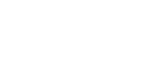 02.05.202302.05.202302.05.2023РАБОЧАЯ ПРОГРАММАРАБОЧАЯ ПРОГРАММАРАБОЧАЯ ПРОГРАММАРАБОЧАЯ ПРОГРАММАРАБОЧАЯ ПРОГРАММАРАБОЧАЯ ПРОГРАММАРАБОЧАЯ ПРОГРАММАРАБОЧАЯ ПРОГРАММАРАБОЧАЯ ПРОГРАММАРАБОЧАЯ ПРОГРАММАРАБОЧАЯ ПРОГРАММАРАБОЧАЯ ПРОГРАММАРАБОЧАЯ ПРОГРАММАдисциплиныдисциплиныИностранный языкИностранный языкИностранный языкИностранный языкИностранный языкИностранный языкИностранный языкИностранный языкИностранный языкИностранный языкИностранный языкИностранный языкИностранный языкИностранный языкИностранный языкИностранный языкИностранный языкИностранный языкИностранный языкИностранный языкИностранный языкИностранный язык38.05.01 Экономическая безопасность38.05.01 Экономическая безопасность38.05.01 Экономическая безопасность38.05.01 Экономическая безопасность38.05.01 Экономическая безопасность38.05.01 Экономическая безопасность38.05.01 Экономическая безопасность38.05.01 Экономическая безопасность38.05.01 Экономическая безопасность38.05.01 Экономическая безопасность38.05.01 Экономическая безопасность38.05.01 Экономическая безопасность38.05.01 Экономическая безопасностьСоставитель(и):Составитель(и):Составитель(и):преподаватель, Луковская Е.В.преподаватель, Луковская Е.В.преподаватель, Луковская Е.В.преподаватель, Луковская Е.В.преподаватель, Луковская Е.В.преподаватель, Луковская Е.В.преподаватель, Луковская Е.В.преподаватель, Луковская Е.В.преподаватель, Луковская Е.В.преподаватель, Луковская Е.В.преподаватель, Луковская Е.В.преподаватель, Луковская Е.В.преподаватель, Луковская Е.В.преподаватель, Луковская Е.В.преподаватель, Луковская Е.В.преподаватель, Луковская Е.В.преподаватель, Луковская Е.В.преподаватель, Луковская Е.В.преподаватель, Луковская Е.В.преподаватель, Луковская Е.В.Обсуждена на заседании кафедры:Обсуждена на заседании кафедры:Обсуждена на заседании кафедры:Обсуждена на заседании кафедры:Иностранные языки и межкультурные коммуникацииИностранные языки и межкультурные коммуникацииИностранные языки и межкультурные коммуникацииИностранные языки и межкультурные коммуникацииИностранные языки и межкультурные коммуникацииИностранные языки и межкультурные коммуникацииИностранные языки и межкультурные коммуникацииИностранные языки и межкультурные коммуникацииПротокол от 26.04.2023г. № 4Протокол от 26.04.2023г. № 4Протокол от 26.04.2023г. № 4Протокол от 26.04.2023г. № 4Протокол от 26.04.2023г. № 4Протокол от 26.04.2023г. № 4Протокол от 26.04.2023г. № 4Протокол от 26.04.2023г. № 4Протокол от 26.04.2023г. № 4Протокол от 26.04.2023г. № 4Протокол от 26.04.2023г. № 4Протокол от 26.04.2023г. № 4Протокол от 26.04.2023г. № 4Обсуждена на заседании методической комиссииОбсуждена на заседании методической комиссииОбсуждена на заседании методической комиссииОбсуждена на заседании методической комиссииОбсуждена на заседании методической комиссииОбсуждена на заседании методической комиссииОбсуждена на заседании методической комиссии по родственным направлениям и специальностям: Протокол от 02.05.2023г. №9Обсуждена на заседании методической комиссии по родственным направлениям и специальностям: Протокол от 02.05.2023г. №9Обсуждена на заседании методической комиссии по родственным направлениям и специальностям: Протокол от 02.05.2023г. №9Обсуждена на заседании методической комиссии по родственным направлениям и специальностям: Протокол от 02.05.2023г. №9Обсуждена на заседании методической комиссии по родственным направлениям и специальностям: Протокол от 02.05.2023г. №9Обсуждена на заседании методической комиссии по родственным направлениям и специальностям: Протокол от 02.05.2023г. №9Обсуждена на заседании методической комиссии по родственным направлениям и специальностям: Протокол от 02.05.2023г. №9Обсуждена на заседании методической комиссии по родственным направлениям и специальностям: Протокол от 02.05.2023г. №9Обсуждена на заседании методической комиссии по родственным направлениям и специальностям: Протокол от 02.05.2023г. №9Обсуждена на заседании методической комиссии по родственным направлениям и специальностям: Протокол от 02.05.2023г. №9Обсуждена на заседании методической комиссии по родственным направлениям и специальностям: Протокол от 02.05.2023г. №9Обсуждена на заседании методической комиссии по родственным направлениям и специальностям: Протокол от 02.05.2023г. №9Обсуждена на заседании методической комиссии по родственным направлениям и специальностям: Протокол от 02.05.2023г. №9г. Тында2023 г.г. Тында2023 г.г. Тында2023 г.г. Тында2023 г.г. Тында2023 г.г. Тында2023 г.г. Тында2023 г.г. Тында2023 г.г. Тында2023 г.г. Тында2023 г.г. Тында2023 г.г. Тында2023 г.г. Тында2023 г.стр. 2стр. 2Визирование РПД для исполнения в очередном учебном годуВизирование РПД для исполнения в очередном учебном годуВизирование РПД для исполнения в очередном учебном годуПредседатель МК РНСПредседатель МК РНСПредседатель МК РНС__ __________ 2024 г.__ __________ 2024 г.__ __________ 2024 г.Рабочая программа пересмотрена, обсуждена и одобрена дляисполнения в 2024-2025 учебном году на заседании кафедрыРабочая программа пересмотрена, обсуждена и одобрена дляисполнения в 2024-2025 учебном году на заседании кафедрыРабочая программа пересмотрена, обсуждена и одобрена дляисполнения в 2024-2025 учебном году на заседании кафедрыБАмИЖТБАмИЖТБАмИЖТПротокол от  __ __________ 2024 г.  №  __Зав. кафедрой Гашенко С.А.Протокол от  __ __________ 2024 г.  №  __Зав. кафедрой Гашенко С.А.Визирование РПД для исполнения в очередном учебном годуВизирование РПД для исполнения в очередном учебном годуВизирование РПД для исполнения в очередном учебном годуПредседатель МК РНСПредседатель МК РНСПредседатель МК РНС__ __________ 2025 г.__ __________ 2025 г.__ __________ 2025 г.Рабочая программа пересмотрена, обсуждена и одобрена дляисполнения в 2025-2026 учебном году на заседании кафедрыРабочая программа пересмотрена, обсуждена и одобрена дляисполнения в 2025-2026 учебном году на заседании кафедрыРабочая программа пересмотрена, обсуждена и одобрена дляисполнения в 2025-2026 учебном году на заседании кафедрыБАмИЖТБАмИЖТБАмИЖТПротокол от  __ __________ 2025 г.  №  __Зав. кафедрой Гашенко С.А.Протокол от  __ __________ 2025 г.  №  __Зав. кафедрой Гашенко С.А.Визирование РПД для исполнения в очередном учебном годуВизирование РПД для исполнения в очередном учебном годуВизирование РПД для исполнения в очередном учебном годуПредседатель МК РНСПредседатель МК РНСПредседатель МК РНС__ __________ 2026 г.__ __________ 2026 г.__ __________ 2026 г.Рабочая программа пересмотрена, обсуждена и одобрена дляисполнения в 2026-2027 учебном году на заседании кафедрыРабочая программа пересмотрена, обсуждена и одобрена дляисполнения в 2026-2027 учебном году на заседании кафедрыРабочая программа пересмотрена, обсуждена и одобрена дляисполнения в 2026-2027 учебном году на заседании кафедрыБАмИЖТБАмИЖТБАмИЖТПротокол от  __ __________ 2026 г.  №  __Зав. кафедрой Гашенко С.А.Протокол от  __ __________ 2026 г.  №  __Зав. кафедрой Гашенко С.А.Визирование РПД для исполнения в очередном учебном годуВизирование РПД для исполнения в очередном учебном годуВизирование РПД для исполнения в очередном учебном годуПредседатель МК РНСПредседатель МК РНСПредседатель МК РНС__ __________ 2027 г.__ __________ 2027 г.__ __________ 2027 г.Рабочая программа пересмотрена, обсуждена и одобрена дляисполнения в 2027-2028 учебном году на заседании кафедрыРабочая программа пересмотрена, обсуждена и одобрена дляисполнения в 2027-2028 учебном году на заседании кафедрыРабочая программа пересмотрена, обсуждена и одобрена дляисполнения в 2027-2028 учебном году на заседании кафедрыБАмИЖТБАмИЖТБАмИЖТПротокол от  __ __________ 2027 г.  №  __Зав. кафедрой Гашенко С.А.Протокол от  __ __________ 2027 г.  №  __Зав. кафедрой Гашенко С.А.стр. 3стр. 3стр. 3Рабочая программа дисциплины  Иностранный языкРабочая программа дисциплины  Иностранный языкРабочая программа дисциплины  Иностранный языкРабочая программа дисциплины  Иностранный языкРабочая программа дисциплины  Иностранный языкРабочая программа дисциплины  Иностранный языкРабочая программа дисциплины  Иностранный языкРабочая программа дисциплины  Иностранный языкРабочая программа дисциплины  Иностранный языкРабочая программа дисциплины  Иностранный языкРабочая программа дисциплины  Иностранный языкРабочая программа дисциплины  Иностранный языкРабочая программа дисциплины  Иностранный языкРабочая программа дисциплины  Иностранный языкРабочая программа дисциплины  Иностранный языкРабочая программа дисциплины  Иностранный языкразработана в соответствии с ФГОС, утвержденным приказом Министерства образования и науки Российской Федерации от 14.04.2021 № 293разработана в соответствии с ФГОС, утвержденным приказом Министерства образования и науки Российской Федерации от 14.04.2021 № 293разработана в соответствии с ФГОС, утвержденным приказом Министерства образования и науки Российской Федерации от 14.04.2021 № 293разработана в соответствии с ФГОС, утвержденным приказом Министерства образования и науки Российской Федерации от 14.04.2021 № 293разработана в соответствии с ФГОС, утвержденным приказом Министерства образования и науки Российской Федерации от 14.04.2021 № 293разработана в соответствии с ФГОС, утвержденным приказом Министерства образования и науки Российской Федерации от 14.04.2021 № 293разработана в соответствии с ФГОС, утвержденным приказом Министерства образования и науки Российской Федерации от 14.04.2021 № 293разработана в соответствии с ФГОС, утвержденным приказом Министерства образования и науки Российской Федерации от 14.04.2021 № 293разработана в соответствии с ФГОС, утвержденным приказом Министерства образования и науки Российской Федерации от 14.04.2021 № 293разработана в соответствии с ФГОС, утвержденным приказом Министерства образования и науки Российской Федерации от 14.04.2021 № 293разработана в соответствии с ФГОС, утвержденным приказом Министерства образования и науки Российской Федерации от 14.04.2021 № 293разработана в соответствии с ФГОС, утвержденным приказом Министерства образования и науки Российской Федерации от 14.04.2021 № 293разработана в соответствии с ФГОС, утвержденным приказом Министерства образования и науки Российской Федерации от 14.04.2021 № 293разработана в соответствии с ФГОС, утвержденным приказом Министерства образования и науки Российской Федерации от 14.04.2021 № 293разработана в соответствии с ФГОС, утвержденным приказом Министерства образования и науки Российской Федерации от 14.04.2021 № 293разработана в соответствии с ФГОС, утвержденным приказом Министерства образования и науки Российской Федерации от 14.04.2021 № 293КвалификацияКвалификацияКвалификацияКвалификацияКвалификацияЭкономистЭкономистЭкономистЭкономистЭкономистЭкономистЭкономистЭкономистЭкономистФорма обученияФорма обученияФорма обученияФорма обученияФорма обучениязаочнаязаочнаязаочнаязаочнаязаочнаязаочнаязаочнаязаочнаязаочнаяОБЪЕМ ДИСЦИПЛИНЫ (МОДУЛЯ) В ЗАЧЕТНЫХ ЕДИНИЦАХ С УКАЗАНИЕМ КОЛИЧЕСТВА АКАДЕМИЧЕСКИХ ЧАСОВ, ВЫДЕЛЕННЫХ НА КОНТАКТНУЮ РАБОТУ ОБУЧАЮЩИХСЯ С ПРЕПОДАВАТЕЛЕМ (ПО ВИДАМ УЧЕБНЫХ ЗАНЯТИЙ) И НА САМОСТОЯТЕЛЬНУЮ РАБОТУ ОБУЧАЮЩИХСЯОБЪЕМ ДИСЦИПЛИНЫ (МОДУЛЯ) В ЗАЧЕТНЫХ ЕДИНИЦАХ С УКАЗАНИЕМ КОЛИЧЕСТВА АКАДЕМИЧЕСКИХ ЧАСОВ, ВЫДЕЛЕННЫХ НА КОНТАКТНУЮ РАБОТУ ОБУЧАЮЩИХСЯ С ПРЕПОДАВАТЕЛЕМ (ПО ВИДАМ УЧЕБНЫХ ЗАНЯТИЙ) И НА САМОСТОЯТЕЛЬНУЮ РАБОТУ ОБУЧАЮЩИХСЯОБЪЕМ ДИСЦИПЛИНЫ (МОДУЛЯ) В ЗАЧЕТНЫХ ЕДИНИЦАХ С УКАЗАНИЕМ КОЛИЧЕСТВА АКАДЕМИЧЕСКИХ ЧАСОВ, ВЫДЕЛЕННЫХ НА КОНТАКТНУЮ РАБОТУ ОБУЧАЮЩИХСЯ С ПРЕПОДАВАТЕЛЕМ (ПО ВИДАМ УЧЕБНЫХ ЗАНЯТИЙ) И НА САМОСТОЯТЕЛЬНУЮ РАБОТУ ОБУЧАЮЩИХСЯОБЪЕМ ДИСЦИПЛИНЫ (МОДУЛЯ) В ЗАЧЕТНЫХ ЕДИНИЦАХ С УКАЗАНИЕМ КОЛИЧЕСТВА АКАДЕМИЧЕСКИХ ЧАСОВ, ВЫДЕЛЕННЫХ НА КОНТАКТНУЮ РАБОТУ ОБУЧАЮЩИХСЯ С ПРЕПОДАВАТЕЛЕМ (ПО ВИДАМ УЧЕБНЫХ ЗАНЯТИЙ) И НА САМОСТОЯТЕЛЬНУЮ РАБОТУ ОБУЧАЮЩИХСЯОБЪЕМ ДИСЦИПЛИНЫ (МОДУЛЯ) В ЗАЧЕТНЫХ ЕДИНИЦАХ С УКАЗАНИЕМ КОЛИЧЕСТВА АКАДЕМИЧЕСКИХ ЧАСОВ, ВЫДЕЛЕННЫХ НА КОНТАКТНУЮ РАБОТУ ОБУЧАЮЩИХСЯ С ПРЕПОДАВАТЕЛЕМ (ПО ВИДАМ УЧЕБНЫХ ЗАНЯТИЙ) И НА САМОСТОЯТЕЛЬНУЮ РАБОТУ ОБУЧАЮЩИХСЯОБЪЕМ ДИСЦИПЛИНЫ (МОДУЛЯ) В ЗАЧЕТНЫХ ЕДИНИЦАХ С УКАЗАНИЕМ КОЛИЧЕСТВА АКАДЕМИЧЕСКИХ ЧАСОВ, ВЫДЕЛЕННЫХ НА КОНТАКТНУЮ РАБОТУ ОБУЧАЮЩИХСЯ С ПРЕПОДАВАТЕЛЕМ (ПО ВИДАМ УЧЕБНЫХ ЗАНЯТИЙ) И НА САМОСТОЯТЕЛЬНУЮ РАБОТУ ОБУЧАЮЩИХСЯОБЪЕМ ДИСЦИПЛИНЫ (МОДУЛЯ) В ЗАЧЕТНЫХ ЕДИНИЦАХ С УКАЗАНИЕМ КОЛИЧЕСТВА АКАДЕМИЧЕСКИХ ЧАСОВ, ВЫДЕЛЕННЫХ НА КОНТАКТНУЮ РАБОТУ ОБУЧАЮЩИХСЯ С ПРЕПОДАВАТЕЛЕМ (ПО ВИДАМ УЧЕБНЫХ ЗАНЯТИЙ) И НА САМОСТОЯТЕЛЬНУЮ РАБОТУ ОБУЧАЮЩИХСЯОБЪЕМ ДИСЦИПЛИНЫ (МОДУЛЯ) В ЗАЧЕТНЫХ ЕДИНИЦАХ С УКАЗАНИЕМ КОЛИЧЕСТВА АКАДЕМИЧЕСКИХ ЧАСОВ, ВЫДЕЛЕННЫХ НА КОНТАКТНУЮ РАБОТУ ОБУЧАЮЩИХСЯ С ПРЕПОДАВАТЕЛЕМ (ПО ВИДАМ УЧЕБНЫХ ЗАНЯТИЙ) И НА САМОСТОЯТЕЛЬНУЮ РАБОТУ ОБУЧАЮЩИХСЯОБЪЕМ ДИСЦИПЛИНЫ (МОДУЛЯ) В ЗАЧЕТНЫХ ЕДИНИЦАХ С УКАЗАНИЕМ КОЛИЧЕСТВА АКАДЕМИЧЕСКИХ ЧАСОВ, ВЫДЕЛЕННЫХ НА КОНТАКТНУЮ РАБОТУ ОБУЧАЮЩИХСЯ С ПРЕПОДАВАТЕЛЕМ (ПО ВИДАМ УЧЕБНЫХ ЗАНЯТИЙ) И НА САМОСТОЯТЕЛЬНУЮ РАБОТУ ОБУЧАЮЩИХСЯОБЪЕМ ДИСЦИПЛИНЫ (МОДУЛЯ) В ЗАЧЕТНЫХ ЕДИНИЦАХ С УКАЗАНИЕМ КОЛИЧЕСТВА АКАДЕМИЧЕСКИХ ЧАСОВ, ВЫДЕЛЕННЫХ НА КОНТАКТНУЮ РАБОТУ ОБУЧАЮЩИХСЯ С ПРЕПОДАВАТЕЛЕМ (ПО ВИДАМ УЧЕБНЫХ ЗАНЯТИЙ) И НА САМОСТОЯТЕЛЬНУЮ РАБОТУ ОБУЧАЮЩИХСЯОБЪЕМ ДИСЦИПЛИНЫ (МОДУЛЯ) В ЗАЧЕТНЫХ ЕДИНИЦАХ С УКАЗАНИЕМ КОЛИЧЕСТВА АКАДЕМИЧЕСКИХ ЧАСОВ, ВЫДЕЛЕННЫХ НА КОНТАКТНУЮ РАБОТУ ОБУЧАЮЩИХСЯ С ПРЕПОДАВАТЕЛЕМ (ПО ВИДАМ УЧЕБНЫХ ЗАНЯТИЙ) И НА САМОСТОЯТЕЛЬНУЮ РАБОТУ ОБУЧАЮЩИХСЯОБЪЕМ ДИСЦИПЛИНЫ (МОДУЛЯ) В ЗАЧЕТНЫХ ЕДИНИЦАХ С УКАЗАНИЕМ КОЛИЧЕСТВА АКАДЕМИЧЕСКИХ ЧАСОВ, ВЫДЕЛЕННЫХ НА КОНТАКТНУЮ РАБОТУ ОБУЧАЮЩИХСЯ С ПРЕПОДАВАТЕЛЕМ (ПО ВИДАМ УЧЕБНЫХ ЗАНЯТИЙ) И НА САМОСТОЯТЕЛЬНУЮ РАБОТУ ОБУЧАЮЩИХСЯОБЪЕМ ДИСЦИПЛИНЫ (МОДУЛЯ) В ЗАЧЕТНЫХ ЕДИНИЦАХ С УКАЗАНИЕМ КОЛИЧЕСТВА АКАДЕМИЧЕСКИХ ЧАСОВ, ВЫДЕЛЕННЫХ НА КОНТАКТНУЮ РАБОТУ ОБУЧАЮЩИХСЯ С ПРЕПОДАВАТЕЛЕМ (ПО ВИДАМ УЧЕБНЫХ ЗАНЯТИЙ) И НА САМОСТОЯТЕЛЬНУЮ РАБОТУ ОБУЧАЮЩИХСЯОБЪЕМ ДИСЦИПЛИНЫ (МОДУЛЯ) В ЗАЧЕТНЫХ ЕДИНИЦАХ С УКАЗАНИЕМ КОЛИЧЕСТВА АКАДЕМИЧЕСКИХ ЧАСОВ, ВЫДЕЛЕННЫХ НА КОНТАКТНУЮ РАБОТУ ОБУЧАЮЩИХСЯ С ПРЕПОДАВАТЕЛЕМ (ПО ВИДАМ УЧЕБНЫХ ЗАНЯТИЙ) И НА САМОСТОЯТЕЛЬНУЮ РАБОТУ ОБУЧАЮЩИХСЯОбщая трудоемкостьОбщая трудоемкостьОбщая трудоемкостьОбщая трудоемкость7 ЗЕТ7 ЗЕТ7 ЗЕТ7 ЗЕТ7 ЗЕТ7 ЗЕТ7 ЗЕТ7 ЗЕТ7 ЗЕТЧасов по учебному плануЧасов по учебному плануЧасов по учебному плануЧасов по учебному плануЧасов по учебному плануЧасов по учебному плануЧасов по учебному плану252252Виды контроля на курсах:Виды контроля на курсах:Виды контроля на курсах:Виды контроля на курсах:Виды контроля на курсах:в том числе:в том числе:в том числе:в том числе:в том числе:в том числе:в том числе:экзамены (курс)    1зачёты (курс)    1контрольных работ  1 курс (2)экзамены (курс)    1зачёты (курс)    1контрольных работ  1 курс (2)экзамены (курс)    1зачёты (курс)    1контрольных работ  1 курс (2)экзамены (курс)    1зачёты (курс)    1контрольных работ  1 курс (2)экзамены (курс)    1зачёты (курс)    1контрольных работ  1 курс (2)контактная работаконтактная работаконтактная работаконтактная работаконтактная работаконтактная работа2020экзамены (курс)    1зачёты (курс)    1контрольных работ  1 курс (2)экзамены (курс)    1зачёты (курс)    1контрольных работ  1 курс (2)экзамены (курс)    1зачёты (курс)    1контрольных работ  1 курс (2)экзамены (курс)    1зачёты (курс)    1контрольных работ  1 курс (2)экзамены (курс)    1зачёты (курс)    1контрольных работ  1 курс (2)самостоятельная работасамостоятельная работасамостоятельная работасамостоятельная работасамостоятельная работасамостоятельная работа219219экзамены (курс)    1зачёты (курс)    1контрольных работ  1 курс (2)экзамены (курс)    1зачёты (курс)    1контрольных работ  1 курс (2)экзамены (курс)    1зачёты (курс)    1контрольных работ  1 курс (2)экзамены (курс)    1зачёты (курс)    1контрольных работ  1 курс (2)экзамены (курс)    1зачёты (курс)    1контрольных работ  1 курс (2)часов на контрольчасов на контрольчасов на контрольчасов на контрольчасов на контрольчасов на контроль1313экзамены (курс)    1зачёты (курс)    1контрольных работ  1 курс (2)экзамены (курс)    1зачёты (курс)    1контрольных работ  1 курс (2)экзамены (курс)    1зачёты (курс)    1контрольных работ  1 курс (2)экзамены (курс)    1зачёты (курс)    1контрольных работ  1 курс (2)экзамены (курс)    1зачёты (курс)    1контрольных работ  1 курс (2)Распределение часов дисциплины по семестрам (курсам)Распределение часов дисциплины по семестрам (курсам)Распределение часов дисциплины по семестрам (курсам)Распределение часов дисциплины по семестрам (курсам)Распределение часов дисциплины по семестрам (курсам)Распределение часов дисциплины по семестрам (курсам)Распределение часов дисциплины по семестрам (курсам)Распределение часов дисциплины по семестрам (курсам)Распределение часов дисциплины по семестрам (курсам)Распределение часов дисциплины по семестрам (курсам)Распределение часов дисциплины по семестрам (курсам)Распределение часов дисциплины по семестрам (курсам)Распределение часов дисциплины по семестрам (курсам)Распределение часов дисциплины по семестрам (курсам)Распределение часов дисциплины по семестрам (курсам)Распределение часов дисциплины по семестрам (курсам)Распределение часов дисциплины по семестрам (курсам)Распределение часов дисциплины по семестрам (курсам)Распределение часов дисциплины по семестрам (курсам)Распределение часов дисциплины по семестрам (курсам)Распределение часов дисциплины по семестрам (курсам)Распределение часов дисциплины по семестрам (курсам)Распределение часов дисциплины по семестрам (курсам)Распределение часов дисциплины по семестрам (курсам)Распределение часов дисциплины по семестрам (курсам)Распределение часов дисциплины по семестрам (курсам)Распределение часов дисциплины по семестрам (курсам)Распределение часов дисциплины по семестрам (курсам)Распределение часов дисциплины по семестрам (курсам)Распределение часов дисциплины по семестрам (курсам)КурсКурс1111ИтогоИтогоИтогоИтогоИтогоВид занятийВид занятийУПРПРПРПИтогоИтогоИтогоИтогоИтогоЛекцииЛекции444444444ПрактическиеПрактические161616161616161616В том числе инт.В том числе инт.161616161616161616Итого ауд.Итого ауд.202020202020202020Кoнтактная рабoтаКoнтактная рабoта202020202020202020Сам. работаСам. работа219219219219219219219219219Часы на контрольЧасы на контроль131313131313131313ИтогоИтого252252252252252252252252252стр. 41. АННОТАЦИЯ ДИСЦИПЛИНЫ (МОДУЛЯ)1. АННОТАЦИЯ ДИСЦИПЛИНЫ (МОДУЛЯ)1. АННОТАЦИЯ ДИСЦИПЛИНЫ (МОДУЛЯ)1. АННОТАЦИЯ ДИСЦИПЛИНЫ (МОДУЛЯ)1. АННОТАЦИЯ ДИСЦИПЛИНЫ (МОДУЛЯ)1. АННОТАЦИЯ ДИСЦИПЛИНЫ (МОДУЛЯ)1. АННОТАЦИЯ ДИСЦИПЛИНЫ (МОДУЛЯ)1. АННОТАЦИЯ ДИСЦИПЛИНЫ (МОДУЛЯ)1. АННОТАЦИЯ ДИСЦИПЛИНЫ (МОДУЛЯ)1. АННОТАЦИЯ ДИСЦИПЛИНЫ (МОДУЛЯ)1. АННОТАЦИЯ ДИСЦИПЛИНЫ (МОДУЛЯ)1.1Фонетика. Основные особенности полного стиля произношения. Специфика артикуляции звуков и ударение в словах. Чтение транскрипции. Интонация и ритм английского предложения. Лексика. Лексический минимум, охватывающий сферу повседневного и академического общения. Основные способы словообразования. Понятие о свободных и фразеологических словосочетаниях. Грамматика. Основные грамматические явления, характерные для устной и письменной речи, обеспечивающие коммуникацию без искажения смысла. Страноведение. Культура и традиции стран изучаемого языка. Правила речевого этикета. Говорение. Диалогическая и Монологическая речь с использованием наиболее употребительных и простых лексико–грамматических средств в ситуациях повседневного и академического общения. Основы публичной речи: устное сообщение, презентация. Аудирование. Понимание диалогической и монологической речи в сфере повседневной и академической коммуникации. Чтение. Аналитическое, ознакомительное, поисковое чтение несложных познавательных аутентичные текстов разнообразной тематики. Письмо. Виды эссе: повествование, описание, рассуждение, аргументация.Фонетика. Основные особенности полного стиля произношения. Специфика артикуляции звуков и ударение в словах. Чтение транскрипции. Интонация и ритм английского предложения. Лексика. Лексический минимум, охватывающий сферу повседневного и академического общения. Основные способы словообразования. Понятие о свободных и фразеологических словосочетаниях. Грамматика. Основные грамматические явления, характерные для устной и письменной речи, обеспечивающие коммуникацию без искажения смысла. Страноведение. Культура и традиции стран изучаемого языка. Правила речевого этикета. Говорение. Диалогическая и Монологическая речь с использованием наиболее употребительных и простых лексико–грамматических средств в ситуациях повседневного и академического общения. Основы публичной речи: устное сообщение, презентация. Аудирование. Понимание диалогической и монологической речи в сфере повседневной и академической коммуникации. Чтение. Аналитическое, ознакомительное, поисковое чтение несложных познавательных аутентичные текстов разнообразной тематики. Письмо. Виды эссе: повествование, описание, рассуждение, аргументация.Фонетика. Основные особенности полного стиля произношения. Специфика артикуляции звуков и ударение в словах. Чтение транскрипции. Интонация и ритм английского предложения. Лексика. Лексический минимум, охватывающий сферу повседневного и академического общения. Основные способы словообразования. Понятие о свободных и фразеологических словосочетаниях. Грамматика. Основные грамматические явления, характерные для устной и письменной речи, обеспечивающие коммуникацию без искажения смысла. Страноведение. Культура и традиции стран изучаемого языка. Правила речевого этикета. Говорение. Диалогическая и Монологическая речь с использованием наиболее употребительных и простых лексико–грамматических средств в ситуациях повседневного и академического общения. Основы публичной речи: устное сообщение, презентация. Аудирование. Понимание диалогической и монологической речи в сфере повседневной и академической коммуникации. Чтение. Аналитическое, ознакомительное, поисковое чтение несложных познавательных аутентичные текстов разнообразной тематики. Письмо. Виды эссе: повествование, описание, рассуждение, аргументация.Фонетика. Основные особенности полного стиля произношения. Специфика артикуляции звуков и ударение в словах. Чтение транскрипции. Интонация и ритм английского предложения. Лексика. Лексический минимум, охватывающий сферу повседневного и академического общения. Основные способы словообразования. Понятие о свободных и фразеологических словосочетаниях. Грамматика. Основные грамматические явления, характерные для устной и письменной речи, обеспечивающие коммуникацию без искажения смысла. Страноведение. Культура и традиции стран изучаемого языка. Правила речевого этикета. Говорение. Диалогическая и Монологическая речь с использованием наиболее употребительных и простых лексико–грамматических средств в ситуациях повседневного и академического общения. Основы публичной речи: устное сообщение, презентация. Аудирование. Понимание диалогической и монологической речи в сфере повседневной и академической коммуникации. Чтение. Аналитическое, ознакомительное, поисковое чтение несложных познавательных аутентичные текстов разнообразной тематики. Письмо. Виды эссе: повествование, описание, рассуждение, аргументация.Фонетика. Основные особенности полного стиля произношения. Специфика артикуляции звуков и ударение в словах. Чтение транскрипции. Интонация и ритм английского предложения. Лексика. Лексический минимум, охватывающий сферу повседневного и академического общения. Основные способы словообразования. Понятие о свободных и фразеологических словосочетаниях. Грамматика. Основные грамматические явления, характерные для устной и письменной речи, обеспечивающие коммуникацию без искажения смысла. Страноведение. Культура и традиции стран изучаемого языка. Правила речевого этикета. Говорение. Диалогическая и Монологическая речь с использованием наиболее употребительных и простых лексико–грамматических средств в ситуациях повседневного и академического общения. Основы публичной речи: устное сообщение, презентация. Аудирование. Понимание диалогической и монологической речи в сфере повседневной и академической коммуникации. Чтение. Аналитическое, ознакомительное, поисковое чтение несложных познавательных аутентичные текстов разнообразной тематики. Письмо. Виды эссе: повествование, описание, рассуждение, аргументация.Фонетика. Основные особенности полного стиля произношения. Специфика артикуляции звуков и ударение в словах. Чтение транскрипции. Интонация и ритм английского предложения. Лексика. Лексический минимум, охватывающий сферу повседневного и академического общения. Основные способы словообразования. Понятие о свободных и фразеологических словосочетаниях. Грамматика. Основные грамматические явления, характерные для устной и письменной речи, обеспечивающие коммуникацию без искажения смысла. Страноведение. Культура и традиции стран изучаемого языка. Правила речевого этикета. Говорение. Диалогическая и Монологическая речь с использованием наиболее употребительных и простых лексико–грамматических средств в ситуациях повседневного и академического общения. Основы публичной речи: устное сообщение, презентация. Аудирование. Понимание диалогической и монологической речи в сфере повседневной и академической коммуникации. Чтение. Аналитическое, ознакомительное, поисковое чтение несложных познавательных аутентичные текстов разнообразной тематики. Письмо. Виды эссе: повествование, описание, рассуждение, аргументация.Фонетика. Основные особенности полного стиля произношения. Специфика артикуляции звуков и ударение в словах. Чтение транскрипции. Интонация и ритм английского предложения. Лексика. Лексический минимум, охватывающий сферу повседневного и академического общения. Основные способы словообразования. Понятие о свободных и фразеологических словосочетаниях. Грамматика. Основные грамматические явления, характерные для устной и письменной речи, обеспечивающие коммуникацию без искажения смысла. Страноведение. Культура и традиции стран изучаемого языка. Правила речевого этикета. Говорение. Диалогическая и Монологическая речь с использованием наиболее употребительных и простых лексико–грамматических средств в ситуациях повседневного и академического общения. Основы публичной речи: устное сообщение, презентация. Аудирование. Понимание диалогической и монологической речи в сфере повседневной и академической коммуникации. Чтение. Аналитическое, ознакомительное, поисковое чтение несложных познавательных аутентичные текстов разнообразной тематики. Письмо. Виды эссе: повествование, описание, рассуждение, аргументация.Фонетика. Основные особенности полного стиля произношения. Специфика артикуляции звуков и ударение в словах. Чтение транскрипции. Интонация и ритм английского предложения. Лексика. Лексический минимум, охватывающий сферу повседневного и академического общения. Основные способы словообразования. Понятие о свободных и фразеологических словосочетаниях. Грамматика. Основные грамматические явления, характерные для устной и письменной речи, обеспечивающие коммуникацию без искажения смысла. Страноведение. Культура и традиции стран изучаемого языка. Правила речевого этикета. Говорение. Диалогическая и Монологическая речь с использованием наиболее употребительных и простых лексико–грамматических средств в ситуациях повседневного и академического общения. Основы публичной речи: устное сообщение, презентация. Аудирование. Понимание диалогической и монологической речи в сфере повседневной и академической коммуникации. Чтение. Аналитическое, ознакомительное, поисковое чтение несложных познавательных аутентичные текстов разнообразной тематики. Письмо. Виды эссе: повествование, описание, рассуждение, аргументация.Фонетика. Основные особенности полного стиля произношения. Специфика артикуляции звуков и ударение в словах. Чтение транскрипции. Интонация и ритм английского предложения. Лексика. Лексический минимум, охватывающий сферу повседневного и академического общения. Основные способы словообразования. Понятие о свободных и фразеологических словосочетаниях. Грамматика. Основные грамматические явления, характерные для устной и письменной речи, обеспечивающие коммуникацию без искажения смысла. Страноведение. Культура и традиции стран изучаемого языка. Правила речевого этикета. Говорение. Диалогическая и Монологическая речь с использованием наиболее употребительных и простых лексико–грамматических средств в ситуациях повседневного и академического общения. Основы публичной речи: устное сообщение, презентация. Аудирование. Понимание диалогической и монологической речи в сфере повседневной и академической коммуникации. Чтение. Аналитическое, ознакомительное, поисковое чтение несложных познавательных аутентичные текстов разнообразной тематики. Письмо. Виды эссе: повествование, описание, рассуждение, аргументация.Фонетика. Основные особенности полного стиля произношения. Специфика артикуляции звуков и ударение в словах. Чтение транскрипции. Интонация и ритм английского предложения. Лексика. Лексический минимум, охватывающий сферу повседневного и академического общения. Основные способы словообразования. Понятие о свободных и фразеологических словосочетаниях. Грамматика. Основные грамматические явления, характерные для устной и письменной речи, обеспечивающие коммуникацию без искажения смысла. Страноведение. Культура и традиции стран изучаемого языка. Правила речевого этикета. Говорение. Диалогическая и Монологическая речь с использованием наиболее употребительных и простых лексико–грамматических средств в ситуациях повседневного и академического общения. Основы публичной речи: устное сообщение, презентация. Аудирование. Понимание диалогической и монологической речи в сфере повседневной и академической коммуникации. Чтение. Аналитическое, ознакомительное, поисковое чтение несложных познавательных аутентичные текстов разнообразной тематики. Письмо. Виды эссе: повествование, описание, рассуждение, аргументация.2. МЕСТО ДИСЦИПЛИНЫ (МОДУЛЯ) В СТРУКТУРЕ ОБРАЗОВАТЕЛЬНОЙ ПРОГРАММЫ2. МЕСТО ДИСЦИПЛИНЫ (МОДУЛЯ) В СТРУКТУРЕ ОБРАЗОВАТЕЛЬНОЙ ПРОГРАММЫ2. МЕСТО ДИСЦИПЛИНЫ (МОДУЛЯ) В СТРУКТУРЕ ОБРАЗОВАТЕЛЬНОЙ ПРОГРАММЫ2. МЕСТО ДИСЦИПЛИНЫ (МОДУЛЯ) В СТРУКТУРЕ ОБРАЗОВАТЕЛЬНОЙ ПРОГРАММЫ2. МЕСТО ДИСЦИПЛИНЫ (МОДУЛЯ) В СТРУКТУРЕ ОБРАЗОВАТЕЛЬНОЙ ПРОГРАММЫ2. МЕСТО ДИСЦИПЛИНЫ (МОДУЛЯ) В СТРУКТУРЕ ОБРАЗОВАТЕЛЬНОЙ ПРОГРАММЫ2. МЕСТО ДИСЦИПЛИНЫ (МОДУЛЯ) В СТРУКТУРЕ ОБРАЗОВАТЕЛЬНОЙ ПРОГРАММЫ2. МЕСТО ДИСЦИПЛИНЫ (МОДУЛЯ) В СТРУКТУРЕ ОБРАЗОВАТЕЛЬНОЙ ПРОГРАММЫ2. МЕСТО ДИСЦИПЛИНЫ (МОДУЛЯ) В СТРУКТУРЕ ОБРАЗОВАТЕЛЬНОЙ ПРОГРАММЫ2. МЕСТО ДИСЦИПЛИНЫ (МОДУЛЯ) В СТРУКТУРЕ ОБРАЗОВАТЕЛЬНОЙ ПРОГРАММЫ2. МЕСТО ДИСЦИПЛИНЫ (МОДУЛЯ) В СТРУКТУРЕ ОБРАЗОВАТЕЛЬНОЙ ПРОГРАММЫКод дисциплины:Код дисциплины:Код дисциплины:Б1.О.01Б1.О.01Б1.О.01Б1.О.01Б1.О.01Б1.О.01Б1.О.01Б1.О.012.1Требования к предварительной подготовке обучающегося:Требования к предварительной подготовке обучающегося:Требования к предварительной подготовке обучающегося:Требования к предварительной подготовке обучающегося:Требования к предварительной подготовке обучающегося:Требования к предварительной подготовке обучающегося:Требования к предварительной подготовке обучающегося:Требования к предварительной подготовке обучающегося:Требования к предварительной подготовке обучающегося:Требования к предварительной подготовке обучающегося:2.1.1Для успешного освоения дисциплины требуются знание иностранного языка, полученное в объеме средней образовательной школыДля успешного освоения дисциплины требуются знание иностранного языка, полученное в объеме средней образовательной школыДля успешного освоения дисциплины требуются знание иностранного языка, полученное в объеме средней образовательной школыДля успешного освоения дисциплины требуются знание иностранного языка, полученное в объеме средней образовательной школыДля успешного освоения дисциплины требуются знание иностранного языка, полученное в объеме средней образовательной школыДля успешного освоения дисциплины требуются знание иностранного языка, полученное в объеме средней образовательной школыДля успешного освоения дисциплины требуются знание иностранного языка, полученное в объеме средней образовательной школыДля успешного освоения дисциплины требуются знание иностранного языка, полученное в объеме средней образовательной школыДля успешного освоения дисциплины требуются знание иностранного языка, полученное в объеме средней образовательной школыДля успешного освоения дисциплины требуются знание иностранного языка, полученное в объеме средней образовательной школы2.1.2- знать основы фонетики и грамматики, а также иметь достаточный запас лексики для работы с материалами в рамках бытовой тематики- знать основы фонетики и грамматики, а также иметь достаточный запас лексики для работы с материалами в рамках бытовой тематики- знать основы фонетики и грамматики, а также иметь достаточный запас лексики для работы с материалами в рамках бытовой тематики- знать основы фонетики и грамматики, а также иметь достаточный запас лексики для работы с материалами в рамках бытовой тематики- знать основы фонетики и грамматики, а также иметь достаточный запас лексики для работы с материалами в рамках бытовой тематики- знать основы фонетики и грамматики, а также иметь достаточный запас лексики для работы с материалами в рамках бытовой тематики- знать основы фонетики и грамматики, а также иметь достаточный запас лексики для работы с материалами в рамках бытовой тематики- знать основы фонетики и грамматики, а также иметь достаточный запас лексики для работы с материалами в рамках бытовой тематики- знать основы фонетики и грамматики, а также иметь достаточный запас лексики для работы с материалами в рамках бытовой тематики- знать основы фонетики и грамматики, а также иметь достаточный запас лексики для работы с материалами в рамках бытовой тематики2.1.3- уметь вести беседу на бытовые темы- уметь вести беседу на бытовые темы- уметь вести беседу на бытовые темы- уметь вести беседу на бытовые темы- уметь вести беседу на бытовые темы- уметь вести беседу на бытовые темы- уметь вести беседу на бытовые темы- уметь вести беседу на бытовые темы- уметь вести беседу на бытовые темы- уметь вести беседу на бытовые темы2.1.4- владеть базовыми навыками аудирования, чтения и письма.- владеть базовыми навыками аудирования, чтения и письма.- владеть базовыми навыками аудирования, чтения и письма.- владеть базовыми навыками аудирования, чтения и письма.- владеть базовыми навыками аудирования, чтения и письма.- владеть базовыми навыками аудирования, чтения и письма.- владеть базовыми навыками аудирования, чтения и письма.- владеть базовыми навыками аудирования, чтения и письма.- владеть базовыми навыками аудирования, чтения и письма.- владеть базовыми навыками аудирования, чтения и письма.2.2Дисциплины и практики, для которых освоение данной дисциплины (модуля) необходимо как предшествующее:Дисциплины и практики, для которых освоение данной дисциплины (модуля) необходимо как предшествующее:Дисциплины и практики, для которых освоение данной дисциплины (модуля) необходимо как предшествующее:Дисциплины и практики, для которых освоение данной дисциплины (модуля) необходимо как предшествующее:Дисциплины и практики, для которых освоение данной дисциплины (модуля) необходимо как предшествующее:Дисциплины и практики, для которых освоение данной дисциплины (модуля) необходимо как предшествующее:Дисциплины и практики, для которых освоение данной дисциплины (модуля) необходимо как предшествующее:Дисциплины и практики, для которых освоение данной дисциплины (модуля) необходимо как предшествующее:Дисциплины и практики, для которых освоение данной дисциплины (модуля) необходимо как предшествующее:Дисциплины и практики, для которых освоение данной дисциплины (модуля) необходимо как предшествующее:2.2.1Знания и умения, полученные в ходе изучения дисциплины будут востребованы в профессиональной деятельности специалистаЗнания и умения, полученные в ходе изучения дисциплины будут востребованы в профессиональной деятельности специалистаЗнания и умения, полученные в ходе изучения дисциплины будут востребованы в профессиональной деятельности специалистаЗнания и умения, полученные в ходе изучения дисциплины будут востребованы в профессиональной деятельности специалистаЗнания и умения, полученные в ходе изучения дисциплины будут востребованы в профессиональной деятельности специалистаЗнания и умения, полученные в ходе изучения дисциплины будут востребованы в профессиональной деятельности специалистаЗнания и умения, полученные в ходе изучения дисциплины будут востребованы в профессиональной деятельности специалистаЗнания и умения, полученные в ходе изучения дисциплины будут востребованы в профессиональной деятельности специалистаЗнания и умения, полученные в ходе изучения дисциплины будут востребованы в профессиональной деятельности специалистаЗнания и умения, полученные в ходе изучения дисциплины будут востребованы в профессиональной деятельности специалиста2.2.2Иностранный язык в профессиональной сфереИностранный язык в профессиональной сфереИностранный язык в профессиональной сфереИностранный язык в профессиональной сфереИностранный язык в профессиональной сфереИностранный язык в профессиональной сфереИностранный язык в профессиональной сфереИностранный язык в профессиональной сфереИностранный язык в профессиональной сфереИностранный язык в профессиональной сфере3. ПЕРЕЧЕНЬ ПЛАНИРУЕМЫХ РЕЗУЛЬТАТОВ ОБУЧЕНИЯ ПО ДИСЦИПЛИНЕ (МОДУЛЮ), СООТНЕСЕННЫХ С ПЛАНИРУЕМЫМИ РЕЗУЛЬТАТАМИ ОСВОЕНИЯ ОБРАЗОВАТЕЛЬНОЙ ПРОГРАММЫ3. ПЕРЕЧЕНЬ ПЛАНИРУЕМЫХ РЕЗУЛЬТАТОВ ОБУЧЕНИЯ ПО ДИСЦИПЛИНЕ (МОДУЛЮ), СООТНЕСЕННЫХ С ПЛАНИРУЕМЫМИ РЕЗУЛЬТАТАМИ ОСВОЕНИЯ ОБРАЗОВАТЕЛЬНОЙ ПРОГРАММЫ3. ПЕРЕЧЕНЬ ПЛАНИРУЕМЫХ РЕЗУЛЬТАТОВ ОБУЧЕНИЯ ПО ДИСЦИПЛИНЕ (МОДУЛЮ), СООТНЕСЕННЫХ С ПЛАНИРУЕМЫМИ РЕЗУЛЬТАТАМИ ОСВОЕНИЯ ОБРАЗОВАТЕЛЬНОЙ ПРОГРАММЫ3. ПЕРЕЧЕНЬ ПЛАНИРУЕМЫХ РЕЗУЛЬТАТОВ ОБУЧЕНИЯ ПО ДИСЦИПЛИНЕ (МОДУЛЮ), СООТНЕСЕННЫХ С ПЛАНИРУЕМЫМИ РЕЗУЛЬТАТАМИ ОСВОЕНИЯ ОБРАЗОВАТЕЛЬНОЙ ПРОГРАММЫ3. ПЕРЕЧЕНЬ ПЛАНИРУЕМЫХ РЕЗУЛЬТАТОВ ОБУЧЕНИЯ ПО ДИСЦИПЛИНЕ (МОДУЛЮ), СООТНЕСЕННЫХ С ПЛАНИРУЕМЫМИ РЕЗУЛЬТАТАМИ ОСВОЕНИЯ ОБРАЗОВАТЕЛЬНОЙ ПРОГРАММЫ3. ПЕРЕЧЕНЬ ПЛАНИРУЕМЫХ РЕЗУЛЬТАТОВ ОБУЧЕНИЯ ПО ДИСЦИПЛИНЕ (МОДУЛЮ), СООТНЕСЕННЫХ С ПЛАНИРУЕМЫМИ РЕЗУЛЬТАТАМИ ОСВОЕНИЯ ОБРАЗОВАТЕЛЬНОЙ ПРОГРАММЫ3. ПЕРЕЧЕНЬ ПЛАНИРУЕМЫХ РЕЗУЛЬТАТОВ ОБУЧЕНИЯ ПО ДИСЦИПЛИНЕ (МОДУЛЮ), СООТНЕСЕННЫХ С ПЛАНИРУЕМЫМИ РЕЗУЛЬТАТАМИ ОСВОЕНИЯ ОБРАЗОВАТЕЛЬНОЙ ПРОГРАММЫ3. ПЕРЕЧЕНЬ ПЛАНИРУЕМЫХ РЕЗУЛЬТАТОВ ОБУЧЕНИЯ ПО ДИСЦИПЛИНЕ (МОДУЛЮ), СООТНЕСЕННЫХ С ПЛАНИРУЕМЫМИ РЕЗУЛЬТАТАМИ ОСВОЕНИЯ ОБРАЗОВАТЕЛЬНОЙ ПРОГРАММЫ3. ПЕРЕЧЕНЬ ПЛАНИРУЕМЫХ РЕЗУЛЬТАТОВ ОБУЧЕНИЯ ПО ДИСЦИПЛИНЕ (МОДУЛЮ), СООТНЕСЕННЫХ С ПЛАНИРУЕМЫМИ РЕЗУЛЬТАТАМИ ОСВОЕНИЯ ОБРАЗОВАТЕЛЬНОЙ ПРОГРАММЫ3. ПЕРЕЧЕНЬ ПЛАНИРУЕМЫХ РЕЗУЛЬТАТОВ ОБУЧЕНИЯ ПО ДИСЦИПЛИНЕ (МОДУЛЮ), СООТНЕСЕННЫХ С ПЛАНИРУЕМЫМИ РЕЗУЛЬТАТАМИ ОСВОЕНИЯ ОБРАЗОВАТЕЛЬНОЙ ПРОГРАММЫ3. ПЕРЕЧЕНЬ ПЛАНИРУЕМЫХ РЕЗУЛЬТАТОВ ОБУЧЕНИЯ ПО ДИСЦИПЛИНЕ (МОДУЛЮ), СООТНЕСЕННЫХ С ПЛАНИРУЕМЫМИ РЕЗУЛЬТАТАМИ ОСВОЕНИЯ ОБРАЗОВАТЕЛЬНОЙ ПРОГРАММЫУК-4: Способен применять современные коммуникативные технологии, в том числе на иностранном(ых) языке(ах), для академического и профессионального взаимодействияУК-4: Способен применять современные коммуникативные технологии, в том числе на иностранном(ых) языке(ах), для академического и профессионального взаимодействияУК-4: Способен применять современные коммуникативные технологии, в том числе на иностранном(ых) языке(ах), для академического и профессионального взаимодействияУК-4: Способен применять современные коммуникативные технологии, в том числе на иностранном(ых) языке(ах), для академического и профессионального взаимодействияУК-4: Способен применять современные коммуникативные технологии, в том числе на иностранном(ых) языке(ах), для академического и профессионального взаимодействияУК-4: Способен применять современные коммуникативные технологии, в том числе на иностранном(ых) языке(ах), для академического и профессионального взаимодействияУК-4: Способен применять современные коммуникативные технологии, в том числе на иностранном(ых) языке(ах), для академического и профессионального взаимодействияУК-4: Способен применять современные коммуникативные технологии, в том числе на иностранном(ых) языке(ах), для академического и профессионального взаимодействияУК-4: Способен применять современные коммуникативные технологии, в том числе на иностранном(ых) языке(ах), для академического и профессионального взаимодействияУК-4: Способен применять современные коммуникативные технологии, в том числе на иностранном(ых) языке(ах), для академического и профессионального взаимодействияУК-4: Способен применять современные коммуникативные технологии, в том числе на иностранном(ых) языке(ах), для академического и профессионального взаимодействияЗнать:Знать:Знать:Знать:Знать:Знать:Знать:Знать:Знать:Знать:Знать:правила и закономерности личной, и деловой устной и письменной коммуникации; современные коммуникативные технологии на русском и иностранном языках; существующие профессиональные сообщества для профессиональноговзаимодействия.правила и закономерности личной, и деловой устной и письменной коммуникации; современные коммуникативные технологии на русском и иностранном языках; существующие профессиональные сообщества для профессиональноговзаимодействия.правила и закономерности личной, и деловой устной и письменной коммуникации; современные коммуникативные технологии на русском и иностранном языках; существующие профессиональные сообщества для профессиональноговзаимодействия.правила и закономерности личной, и деловой устной и письменной коммуникации; современные коммуникативные технологии на русском и иностранном языках; существующие профессиональные сообщества для профессиональноговзаимодействия.правила и закономерности личной, и деловой устной и письменной коммуникации; современные коммуникативные технологии на русском и иностранном языках; существующие профессиональные сообщества для профессиональноговзаимодействия.правила и закономерности личной, и деловой устной и письменной коммуникации; современные коммуникативные технологии на русском и иностранном языках; существующие профессиональные сообщества для профессиональноговзаимодействия.правила и закономерности личной, и деловой устной и письменной коммуникации; современные коммуникативные технологии на русском и иностранном языках; существующие профессиональные сообщества для профессиональноговзаимодействия.правила и закономерности личной, и деловой устной и письменной коммуникации; современные коммуникативные технологии на русском и иностранном языках; существующие профессиональные сообщества для профессиональноговзаимодействия.правила и закономерности личной, и деловой устной и письменной коммуникации; современные коммуникативные технологии на русском и иностранном языках; существующие профессиональные сообщества для профессиональноговзаимодействия.правила и закономерности личной, и деловой устной и письменной коммуникации; современные коммуникативные технологии на русском и иностранном языках; существующие профессиональные сообщества для профессиональноговзаимодействия.правила и закономерности личной, и деловой устной и письменной коммуникации; современные коммуникативные технологии на русском и иностранном языках; существующие профессиональные сообщества для профессиональноговзаимодействия.Уметь:Уметь:Уметь:Уметь:Уметь:Уметь:Уметь:Уметь:Уметь:Уметь:Уметь:применять на практике коммуникативные технологии, методы и способы делового общения для академического и профессионального взаимодействия.применять на практике коммуникативные технологии, методы и способы делового общения для академического и профессионального взаимодействия.применять на практике коммуникативные технологии, методы и способы делового общения для академического и профессионального взаимодействия.применять на практике коммуникативные технологии, методы и способы делового общения для академического и профессионального взаимодействия.применять на практике коммуникативные технологии, методы и способы делового общения для академического и профессионального взаимодействия.применять на практике коммуникативные технологии, методы и способы делового общения для академического и профессионального взаимодействия.применять на практике коммуникативные технологии, методы и способы делового общения для академического и профессионального взаимодействия.применять на практике коммуникативные технологии, методы и способы делового общения для академического и профессионального взаимодействия.применять на практике коммуникативные технологии, методы и способы делового общения для академического и профессионального взаимодействия.применять на практике коммуникативные технологии, методы и способы делового общения для академического и профессионального взаимодействия.применять на практике коммуникативные технологии, методы и способы делового общения для академического и профессионального взаимодействия.Владеть:Владеть:Владеть:Владеть:Владеть:Владеть:Владеть:Владеть:Владеть:Владеть:Владеть:методикой межличностного делового общения на русском и иностранном языках, с применением профессиональных языковых форм, средств и современных коммуникативных технологий.методикой межличностного делового общения на русском и иностранном языках, с применением профессиональных языковых форм, средств и современных коммуникативных технологий.методикой межличностного делового общения на русском и иностранном языках, с применением профессиональных языковых форм, средств и современных коммуникативных технологий.методикой межличностного делового общения на русском и иностранном языках, с применением профессиональных языковых форм, средств и современных коммуникативных технологий.методикой межличностного делового общения на русском и иностранном языках, с применением профессиональных языковых форм, средств и современных коммуникативных технологий.методикой межличностного делового общения на русском и иностранном языках, с применением профессиональных языковых форм, средств и современных коммуникативных технологий.методикой межличностного делового общения на русском и иностранном языках, с применением профессиональных языковых форм, средств и современных коммуникативных технологий.методикой межличностного делового общения на русском и иностранном языках, с применением профессиональных языковых форм, средств и современных коммуникативных технологий.методикой межличностного делового общения на русском и иностранном языках, с применением профессиональных языковых форм, средств и современных коммуникативных технологий.методикой межличностного делового общения на русском и иностранном языках, с применением профессиональных языковых форм, средств и современных коммуникативных технологий.методикой межличностного делового общения на русском и иностранном языках, с применением профессиональных языковых форм, средств и современных коммуникативных технологий.4. СОДЕРЖАНИЕ ДИСЦИПЛИНЫ (МОДУЛЯ), СТРУКТУРИРОВАННОЕ ПО ТЕМАМ (РАЗДЕЛАМ) С УКАЗАНИЕМ ОТВЕДЕННОГО НА НИХ КОЛИЧЕСТВА АКАДЕМИЧЕСКИХ  ЧАСОВ И ВИДОВ УЧЕБНЫХ ЗАНЯТИЙ4. СОДЕРЖАНИЕ ДИСЦИПЛИНЫ (МОДУЛЯ), СТРУКТУРИРОВАННОЕ ПО ТЕМАМ (РАЗДЕЛАМ) С УКАЗАНИЕМ ОТВЕДЕННОГО НА НИХ КОЛИЧЕСТВА АКАДЕМИЧЕСКИХ  ЧАСОВ И ВИДОВ УЧЕБНЫХ ЗАНЯТИЙ4. СОДЕРЖАНИЕ ДИСЦИПЛИНЫ (МОДУЛЯ), СТРУКТУРИРОВАННОЕ ПО ТЕМАМ (РАЗДЕЛАМ) С УКАЗАНИЕМ ОТВЕДЕННОГО НА НИХ КОЛИЧЕСТВА АКАДЕМИЧЕСКИХ  ЧАСОВ И ВИДОВ УЧЕБНЫХ ЗАНЯТИЙ4. СОДЕРЖАНИЕ ДИСЦИПЛИНЫ (МОДУЛЯ), СТРУКТУРИРОВАННОЕ ПО ТЕМАМ (РАЗДЕЛАМ) С УКАЗАНИЕМ ОТВЕДЕННОГО НА НИХ КОЛИЧЕСТВА АКАДЕМИЧЕСКИХ  ЧАСОВ И ВИДОВ УЧЕБНЫХ ЗАНЯТИЙ4. СОДЕРЖАНИЕ ДИСЦИПЛИНЫ (МОДУЛЯ), СТРУКТУРИРОВАННОЕ ПО ТЕМАМ (РАЗДЕЛАМ) С УКАЗАНИЕМ ОТВЕДЕННОГО НА НИХ КОЛИЧЕСТВА АКАДЕМИЧЕСКИХ  ЧАСОВ И ВИДОВ УЧЕБНЫХ ЗАНЯТИЙ4. СОДЕРЖАНИЕ ДИСЦИПЛИНЫ (МОДУЛЯ), СТРУКТУРИРОВАННОЕ ПО ТЕМАМ (РАЗДЕЛАМ) С УКАЗАНИЕМ ОТВЕДЕННОГО НА НИХ КОЛИЧЕСТВА АКАДЕМИЧЕСКИХ  ЧАСОВ И ВИДОВ УЧЕБНЫХ ЗАНЯТИЙ4. СОДЕРЖАНИЕ ДИСЦИПЛИНЫ (МОДУЛЯ), СТРУКТУРИРОВАННОЕ ПО ТЕМАМ (РАЗДЕЛАМ) С УКАЗАНИЕМ ОТВЕДЕННОГО НА НИХ КОЛИЧЕСТВА АКАДЕМИЧЕСКИХ  ЧАСОВ И ВИДОВ УЧЕБНЫХ ЗАНЯТИЙ4. СОДЕРЖАНИЕ ДИСЦИПЛИНЫ (МОДУЛЯ), СТРУКТУРИРОВАННОЕ ПО ТЕМАМ (РАЗДЕЛАМ) С УКАЗАНИЕМ ОТВЕДЕННОГО НА НИХ КОЛИЧЕСТВА АКАДЕМИЧЕСКИХ  ЧАСОВ И ВИДОВ УЧЕБНЫХ ЗАНЯТИЙ4. СОДЕРЖАНИЕ ДИСЦИПЛИНЫ (МОДУЛЯ), СТРУКТУРИРОВАННОЕ ПО ТЕМАМ (РАЗДЕЛАМ) С УКАЗАНИЕМ ОТВЕДЕННОГО НА НИХ КОЛИЧЕСТВА АКАДЕМИЧЕСКИХ  ЧАСОВ И ВИДОВ УЧЕБНЫХ ЗАНЯТИЙ4. СОДЕРЖАНИЕ ДИСЦИПЛИНЫ (МОДУЛЯ), СТРУКТУРИРОВАННОЕ ПО ТЕМАМ (РАЗДЕЛАМ) С УКАЗАНИЕМ ОТВЕДЕННОГО НА НИХ КОЛИЧЕСТВА АКАДЕМИЧЕСКИХ  ЧАСОВ И ВИДОВ УЧЕБНЫХ ЗАНЯТИЙ4. СОДЕРЖАНИЕ ДИСЦИПЛИНЫ (МОДУЛЯ), СТРУКТУРИРОВАННОЕ ПО ТЕМАМ (РАЗДЕЛАМ) С УКАЗАНИЕМ ОТВЕДЕННОГО НА НИХ КОЛИЧЕСТВА АКАДЕМИЧЕСКИХ  ЧАСОВ И ВИДОВ УЧЕБНЫХ ЗАНЯТИЙКод занятияКод занятияНаименование разделов и тем /вид занятия/Наименование разделов и тем /вид занятия/Семестр / КурсЧасовКомпетен-цииЛитератураИнтеракт.ПримечаниеПримечаниеРаздел 1. LANGUAGE LEADER PRE- INTERMEDIATE: СЕМЕСТР 1Раздел 1. LANGUAGE LEADER PRE- INTERMEDIATE: СЕМЕСТР 11.11.1Вводно-коррективный курсTo be / to have / there + be. Word-order in a simple sentence.   /Лек/Вводно-коррективный курсTo be / to have / there + be. Word-order in a simple sentence.   /Лек/12УК-4Л1.4 Л1.1 Л1.2 Л1.3Л3.5 Л3.1 Л3.2 Л3.3 Л3.40стр. 51.2Фонетика. Чтение транскрипции. Интонация и ритм английского предложения.Лексика. Лексический минимум, охватывающий сферу повседневного и академического  общения. Основные способы словообразования. Понятие о свободных и фразеологических словосочетаниях.Unit 1. ENGLISH AS A GLOBAL LANGUAGE.Grammar: Present Simple and Present Continuous. State and action verbs. Question forms. Adverbs of frequency. Study & Writing Skills:Write a short paragraphone of the English- speaking countries . Dictionary skills. Understanding meaning and text organization /Пр/14УК-4Л1.1 Л1.2 Л1.3Л3.1 Л3.2 Л3.3 Л3.44Работа в малых группахРабота в малых группах1.3Грамматика. Основные грамматические явления, характерные для устной и письменной речи, обеспечивающие коммуникацию без искажения смысла.Unit 2. LIVE AND LEARN.Grammar: Will, Might and May. First conditional. Future Simple.Writing Skills:Write paragraph(s) about different systems of education . Critical thinking. Writing a short article.   /Пр/14УК-4Л1.1 Л1.2 Л1.3Л3.1 Л3.2 Л3.3 Л3.44Работа в малых группахРабота в малых группахРаздел 2. LANGUAGE LEADER PRE- INTERMEDIATE: СЕМЕСТР 22.1Types of questions. Verb Tenses:Active and Passive Voice.   /Лек/12УК-4Л1.1 Л1.2 Л1.3Л3.1 Л3.2 Л3.3 Л3.402.2Говорение. Диалогическая и монологическая речь с использованием наиболее употребительных и простых лексико–грамматических средств в ситуациях повседневного и академического  общения.Unit 6. MODERN CITIES.Grammar: Past Simple. Used to. Present Simple Passive. Writing Skills:Write a paragraph comparing towns and cities. Giving a short talk. Describing a process./Пр/14УК-4Л1.1 Л1.2 Л1.3Л3.1 Л3.2 Л3.3 Л3.44Работа в малых группахРабота в малых группах2.3Чтение. Аналитическое, ознакомительное, поисковое чтение несложных познавательных аутентичные текстов разнообразной тематики.Письмо. Виды эссе: повествование, описание.Unit 12. COMPUTERS.Grammar: Present continuous for future arrangements. Past Simple Passive. Writing Skills:Write a paragraph: computers are the greatest or the most dangerous of inventions?.              /Пр/14УК-4Л1.1 Л1.2 Л1.3Л3.1 Л3.2 Л3.3 Л3.44Работа в малых группахРабота в малых группахРаздел 3. Самостоятельная работастр. 63.13.1изучение теоретического грамматического материала по учебной и учебно-методической литературе; выполнение лексико-грамматических упражнений, содержащихся в учебниках и учебных пособиях; заучивание лексических единиц – учебной лексики, специальной терминологии и дефиниций; ведение личного словаря-глоссария профессиональной лексики; подготовка к текущим занятиям (грамматический тест, различные виды чтения, перевод текстов познавательного, и профессионального характера,  пересказ текста по плану)/Ср/изучение теоретического грамматического материала по учебной и учебно-методической литературе; выполнение лексико-грамматических упражнений, содержащихся в учебниках и учебных пособиях; заучивание лексических единиц – учебной лексики, специальной терминологии и дефиниций; ведение личного словаря-глоссария профессиональной лексики; подготовка к текущим занятиям (грамматический тест, различные виды чтения, перевод текстов познавательного, и профессионального характера,  пересказ текста по плану)/Ср/174УК-4Л1.1 Л1.2 Л1.3Л3.1 Л3.2 Л3.3 Л3.4Л1.1 Л1.2 Л1.3Л3.1 Л3.2 Л3.3 Л3.403.23.2Выполнение контрольных работ /Ср/Выполнение контрольных работ /Ср/120УК-4Л1.1 Л1.2 Л1.3Л3.1 Л3.2 Л3.3 Л3.4Л1.1 Л1.2 Л1.3Л3.1 Л3.2 Л3.3 Л3.403.33.3изучение теоретического грамматического материала по учебной и учебно-методической литературе; выполнение лексико-грамматических упражнений, содержащихся в учебниках и учебных пособиях; заучивание лексических единиц – учебной лексики, специальной терминологии и дефиниций; ведение личного словаря-глоссария профессиональной лексики; подготовка к текущим занятиям (грамматический тест, различные виды чтения, перевод текстов познавательного, и профессионального характера,  пересказ текста по плану) /Ср/изучение теоретического грамматического материала по учебной и учебно-методической литературе; выполнение лексико-грамматических упражнений, содержащихся в учебниках и учебных пособиях; заучивание лексических единиц – учебной лексики, специальной терминологии и дефиниций; ведение личного словаря-глоссария профессиональной лексики; подготовка к текущим занятиям (грамматический тест, различные виды чтения, перевод текстов познавательного, и профессионального характера,  пересказ текста по плану) /Ср/1105УК-4Л1.1 Л1.2 Л1.3Л3.1 Л3.2 Л3.3 Л3.4Л1.1 Л1.2 Л1.3Л3.1 Л3.2 Л3.3 Л3.403.43.4Выполнение контрольной работы /Ср/Выполнение контрольной работы /Ср/120УК-4Л1.1 Л1.2 Л1.3Л3.1 Л3.2 Л3.3 Л3.4Л1.1 Л1.2 Л1.3Л3.1 Л3.2 Л3.3 Л3.40Раздел 4. КонтрольРаздел 4. Контроль4.14.1Защита контрольной работы, перевод текстов /Зачёт/Защита контрольной работы, перевод текстов /Зачёт/14УК-4Л1.1 Л1.2 Л1.3Л3.1 Л3.2 Л3.3 Л3.4Л1.1 Л1.2 Л1.3Л3.1 Л3.2 Л3.3 Л3.404.24.2Экзамен /Экзамен/Экзамен /Экзамен/19УК-4Л1.1 Л1.2 Л1.3Л3.1 Л3.2 Л3.3 Л3.4Л1.1 Л1.2 Л1.3Л3.1 Л3.2 Л3.3 Л3.405. ОЦЕНОЧНЫЕ МАТЕРИАЛЫ ДЛЯ ПРОВЕДЕНИЯ ПРОМЕЖУТОЧНОЙ АТТЕСТАЦИИ5. ОЦЕНОЧНЫЕ МАТЕРИАЛЫ ДЛЯ ПРОВЕДЕНИЯ ПРОМЕЖУТОЧНОЙ АТТЕСТАЦИИ5. ОЦЕНОЧНЫЕ МАТЕРИАЛЫ ДЛЯ ПРОВЕДЕНИЯ ПРОМЕЖУТОЧНОЙ АТТЕСТАЦИИ5. ОЦЕНОЧНЫЕ МАТЕРИАЛЫ ДЛЯ ПРОВЕДЕНИЯ ПРОМЕЖУТОЧНОЙ АТТЕСТАЦИИ5. ОЦЕНОЧНЫЕ МАТЕРИАЛЫ ДЛЯ ПРОВЕДЕНИЯ ПРОМЕЖУТОЧНОЙ АТТЕСТАЦИИ5. ОЦЕНОЧНЫЕ МАТЕРИАЛЫ ДЛЯ ПРОВЕДЕНИЯ ПРОМЕЖУТОЧНОЙ АТТЕСТАЦИИ5. ОЦЕНОЧНЫЕ МАТЕРИАЛЫ ДЛЯ ПРОВЕДЕНИЯ ПРОМЕЖУТОЧНОЙ АТТЕСТАЦИИ5. ОЦЕНОЧНЫЕ МАТЕРИАЛЫ ДЛЯ ПРОВЕДЕНИЯ ПРОМЕЖУТОЧНОЙ АТТЕСТАЦИИ5. ОЦЕНОЧНЫЕ МАТЕРИАЛЫ ДЛЯ ПРОВЕДЕНИЯ ПРОМЕЖУТОЧНОЙ АТТЕСТАЦИИ5. ОЦЕНОЧНЫЕ МАТЕРИАЛЫ ДЛЯ ПРОВЕДЕНИЯ ПРОМЕЖУТОЧНОЙ АТТЕСТАЦИИ5. ОЦЕНОЧНЫЕ МАТЕРИАЛЫ ДЛЯ ПРОВЕДЕНИЯ ПРОМЕЖУТОЧНОЙ АТТЕСТАЦИИ5. ОЦЕНОЧНЫЕ МАТЕРИАЛЫ ДЛЯ ПРОВЕДЕНИЯ ПРОМЕЖУТОЧНОЙ АТТЕСТАЦИИРазмещены в приложенииРазмещены в приложенииРазмещены в приложенииРазмещены в приложенииРазмещены в приложенииРазмещены в приложенииРазмещены в приложенииРазмещены в приложенииРазмещены в приложенииРазмещены в приложенииРазмещены в приложенииРазмещены в приложении6. УЧЕБНО-МЕТОДИЧЕСКОЕ И ИНФОРМАЦИОННОЕ ОБЕСПЕЧЕНИЕ ДИСЦИПЛИНЫ (МОДУЛЯ)6. УЧЕБНО-МЕТОДИЧЕСКОЕ И ИНФОРМАЦИОННОЕ ОБЕСПЕЧЕНИЕ ДИСЦИПЛИНЫ (МОДУЛЯ)6. УЧЕБНО-МЕТОДИЧЕСКОЕ И ИНФОРМАЦИОННОЕ ОБЕСПЕЧЕНИЕ ДИСЦИПЛИНЫ (МОДУЛЯ)6. УЧЕБНО-МЕТОДИЧЕСКОЕ И ИНФОРМАЦИОННОЕ ОБЕСПЕЧЕНИЕ ДИСЦИПЛИНЫ (МОДУЛЯ)6. УЧЕБНО-МЕТОДИЧЕСКОЕ И ИНФОРМАЦИОННОЕ ОБЕСПЕЧЕНИЕ ДИСЦИПЛИНЫ (МОДУЛЯ)6. УЧЕБНО-МЕТОДИЧЕСКОЕ И ИНФОРМАЦИОННОЕ ОБЕСПЕЧЕНИЕ ДИСЦИПЛИНЫ (МОДУЛЯ)6. УЧЕБНО-МЕТОДИЧЕСКОЕ И ИНФОРМАЦИОННОЕ ОБЕСПЕЧЕНИЕ ДИСЦИПЛИНЫ (МОДУЛЯ)6. УЧЕБНО-МЕТОДИЧЕСКОЕ И ИНФОРМАЦИОННОЕ ОБЕСПЕЧЕНИЕ ДИСЦИПЛИНЫ (МОДУЛЯ)6. УЧЕБНО-МЕТОДИЧЕСКОЕ И ИНФОРМАЦИОННОЕ ОБЕСПЕЧЕНИЕ ДИСЦИПЛИНЫ (МОДУЛЯ)6. УЧЕБНО-МЕТОДИЧЕСКОЕ И ИНФОРМАЦИОННОЕ ОБЕСПЕЧЕНИЕ ДИСЦИПЛИНЫ (МОДУЛЯ)6. УЧЕБНО-МЕТОДИЧЕСКОЕ И ИНФОРМАЦИОННОЕ ОБЕСПЕЧЕНИЕ ДИСЦИПЛИНЫ (МОДУЛЯ)6. УЧЕБНО-МЕТОДИЧЕСКОЕ И ИНФОРМАЦИОННОЕ ОБЕСПЕЧЕНИЕ ДИСЦИПЛИНЫ (МОДУЛЯ)6.1. Рекомендуемая литература6.1. Рекомендуемая литература6.1. Рекомендуемая литература6.1. Рекомендуемая литература6.1. Рекомендуемая литература6.1. Рекомендуемая литература6.1. Рекомендуемая литература6.1. Рекомендуемая литература6.1. Рекомендуемая литература6.1. Рекомендуемая литература6.1. Рекомендуемая литература6.1. Рекомендуемая литература6.1.1. Перечень основной литературы, необходимой для освоения дисциплины (модуля)6.1.1. Перечень основной литературы, необходимой для освоения дисциплины (модуля)6.1.1. Перечень основной литературы, необходимой для освоения дисциплины (модуля)6.1.1. Перечень основной литературы, необходимой для освоения дисциплины (модуля)6.1.1. Перечень основной литературы, необходимой для освоения дисциплины (модуля)6.1.1. Перечень основной литературы, необходимой для освоения дисциплины (модуля)6.1.1. Перечень основной литературы, необходимой для освоения дисциплины (модуля)6.1.1. Перечень основной литературы, необходимой для освоения дисциплины (модуля)6.1.1. Перечень основной литературы, необходимой для освоения дисциплины (модуля)6.1.1. Перечень основной литературы, необходимой для освоения дисциплины (модуля)6.1.1. Перечень основной литературы, необходимой для освоения дисциплины (модуля)6.1.1. Перечень основной литературы, необходимой для освоения дисциплины (модуля)Авторы, составителиАвторы, составителиЗаглавиеЗаглавиеЗаглавиеЗаглавиеЗаглавиеИздательство, годИздательство, годИздательство, годИздательство, годЛ1.1Тагирова Т.Н., Гречаник О.В.Тагирова Т.Н., Гречаник О.В.English for freshmen. Английский для первокурсников. Часть 2. : учеб. пособие : в 2-х ч.English for freshmen. Английский для первокурсников. Часть 2. : учеб. пособие : в 2-х ч.English for freshmen. Английский для первокурсников. Часть 2. : учеб. пособие : в 2-х ч.English for freshmen. Английский для первокурсников. Часть 2. : учеб. пособие : в 2-х ч.English for freshmen. Английский для первокурсников. Часть 2. : учеб. пособие : в 2-х ч.Хабаровск : Изд-во ДВГУПС, 2016,Хабаровск : Изд-во ДВГУПС, 2016,Хабаровск : Изд-во ДВГУПС, 2016,Хабаровск : Изд-во ДВГУПС, 2016,Л1.2Полякова Т.Ю,Полякова Т.Ю,Английский для инженеров: УчебникАнглийский для инженеров: УчебникАнглийский для инженеров: УчебникАнглийский для инженеров: УчебникАнглийский для инженеров: УчебникМосква: Издательский центр "Академия", 2016,Москва: Издательский центр "Академия", 2016,Москва: Издательский центр "Академия", 2016,Москва: Издательский центр "Академия", 2016,стр. 7Авторы, составителиАвторы, составителиЗаглавиеЗаглавиеИздательство, годИздательство, годЛ1.3Л1.3Межова М. В., Денисенко М. В., Алексеенко М. А.Межова М. В., Денисенко М. В., Алексеенко М. А.Английский язык: практикум по грамматике для студентов 1- го курса всех направлений подготовки бакалавриата: практикумАнглийский язык: практикум по грамматике для студентов 1- го курса всех направлений подготовки бакалавриата: практикумКемерово: Кемеровский государственный институт культуры, 2017, http://biblioclub.ru/index.php? page=book&id=487649Кемерово: Кемеровский государственный институт культуры, 2017, http://biblioclub.ru/index.php? page=book&id=487649Л1.4Л1.4Миловидов В. А.Миловидов В. А.Новый английский для экономистовНовый английский для экономистовМ.|Берлин: Директ-Медиа, 2015, http://biblioclub.ru/index.php? page=book&id=426553М.|Берлин: Директ-Медиа, 2015, http://biblioclub.ru/index.php? page=book&id=4265536.1.3. Перечень учебно-методического обеспечения для самостоятельной работы обучающихся по дисциплине (модулю)6.1.3. Перечень учебно-методического обеспечения для самостоятельной работы обучающихся по дисциплине (модулю)6.1.3. Перечень учебно-методического обеспечения для самостоятельной работы обучающихся по дисциплине (модулю)6.1.3. Перечень учебно-методического обеспечения для самостоятельной работы обучающихся по дисциплине (модулю)6.1.3. Перечень учебно-методического обеспечения для самостоятельной работы обучающихся по дисциплине (модулю)6.1.3. Перечень учебно-методического обеспечения для самостоятельной работы обучающихся по дисциплине (модулю)6.1.3. Перечень учебно-методического обеспечения для самостоятельной работы обучающихся по дисциплине (модулю)6.1.3. Перечень учебно-методического обеспечения для самостоятельной работы обучающихся по дисциплине (модулю)Авторы, составителиАвторы, составителиЗаглавиеЗаглавиеИздательство, годИздательство, годЛ3.1Л3.1Савельева Н.В., Сологуб Г.Ю.Савельева Н.В., Сологуб Г.Ю.Английский язык: метод. указания по выполнению контр. заданий №1-2 для студ. 1-го курса ИИФОАнглийский язык: метод. указания по выполнению контр. заданий №1-2 для студ. 1-го курса ИИФОХабаровск: Изд-во ДВГУПС, 2014,Хабаровск: Изд-во ДВГУПС, 2014,Л3.2Л3.2Л. Ф. МариничЛ. Ф. МариничГрамматика английского языка в упражнениях. Глагол. For grammarholics Ч.1: учеб. пособие для вузов : в 4-х ч.Грамматика английского языка в упражнениях. Глагол. For grammarholics Ч.1: учеб. пособие для вузов : в 4-х ч.Хабаровск : Изд-во ДВГУПС, 2006,Хабаровск : Изд-во ДВГУПС, 2006,Л3.3Л3.3Л. Ф. МариничЛ. Ф. МариничГрамматика английского языка в упражнениях: Глагол. For Grammarholics Ч.2: учеб. пособие по грамматике англ. яз. : в 4-х ч.Грамматика английского языка в упражнениях: Глагол. For Grammarholics Ч.2: учеб. пособие по грамматике англ. яз. : в 4-х ч.Хабаровск : Изд-во ДВГУПС, 2007,Хабаровск : Изд-во ДВГУПС, 2007,Л3.4Л3.4Л. Ф. МариничЛ. Ф. МариничГрамматика английского языка в упражнениях: Глагол. For Grammarholics Ч.4: учеб. пособие для вузов : в 4-х ч.Грамматика английского языка в упражнениях: Глагол. For Grammarholics Ч.4: учеб. пособие для вузов : в 4-х ч.Хабаровск : Изд-во ДВГУПС, 2008,Хабаровск : Изд-во ДВГУПС, 2008,Л3.5Л3.5Бессонова А.Н.Бессонова А.Н.Английский для экономистов: деловая корреспонденция. English for Economists: Business Correspondence: учеб. пособиеАнглийский для экономистов: деловая корреспонденция. English for Economists: Business Correspondence: учеб. пособиеХабаровск: Изд-во ДВГУПС, 2011,Хабаровск: Изд-во ДВГУПС, 2011,6.3 Перечень информационных технологий, используемых при осуществлении образовательного процесса по дисциплине (модулю), включая перечень программного обеспечения и информационных справочных систем (при необходимости)6.3 Перечень информационных технологий, используемых при осуществлении образовательного процесса по дисциплине (модулю), включая перечень программного обеспечения и информационных справочных систем (при необходимости)6.3 Перечень информационных технологий, используемых при осуществлении образовательного процесса по дисциплине (модулю), включая перечень программного обеспечения и информационных справочных систем (при необходимости)6.3 Перечень информационных технологий, используемых при осуществлении образовательного процесса по дисциплине (модулю), включая перечень программного обеспечения и информационных справочных систем (при необходимости)6.3 Перечень информационных технологий, используемых при осуществлении образовательного процесса по дисциплине (модулю), включая перечень программного обеспечения и информационных справочных систем (при необходимости)6.3 Перечень информационных технологий, используемых при осуществлении образовательного процесса по дисциплине (модулю), включая перечень программного обеспечения и информационных справочных систем (при необходимости)6.3 Перечень информационных технологий, используемых при осуществлении образовательного процесса по дисциплине (модулю), включая перечень программного обеспечения и информационных справочных систем (при необходимости)6.3 Перечень информационных технологий, используемых при осуществлении образовательного процесса по дисциплине (модулю), включая перечень программного обеспечения и информационных справочных систем (при необходимости)6.3.1 Перечень программного обеспечения6.3.1 Перечень программного обеспечения6.3.1 Перечень программного обеспечения6.3.1 Перечень программного обеспечения6.3.1 Перечень программного обеспечения6.3.1 Перечень программного обеспечения6.3.1 Перечень программного обеспечения6.3.1 Перечень программного обеспеченияАнтивирус Kaspersky Endpoint Security для бизнеса – Расширенный Russian Edition - Антивирусная защита, контракт 469 ДВГУПСАнтивирус Kaspersky Endpoint Security для бизнеса – Расширенный Russian Edition - Антивирусная защита, контракт 469 ДВГУПСАнтивирус Kaspersky Endpoint Security для бизнеса – Расширенный Russian Edition - Антивирусная защита, контракт 469 ДВГУПСАнтивирус Kaspersky Endpoint Security для бизнеса – Расширенный Russian Edition - Антивирусная защита, контракт 469 ДВГУПСАнтивирус Kaspersky Endpoint Security для бизнеса – Расширенный Russian Edition - Антивирусная защита, контракт 469 ДВГУПСАнтивирус Kaspersky Endpoint Security для бизнеса – Расширенный Russian Edition - Антивирусная защита, контракт 469 ДВГУПСАнтивирус Kaspersky Endpoint Security для бизнеса – Расширенный Russian Edition - Антивирусная защита, контракт 469 ДВГУПСMozila Firefox, свободно распространяемое ПОMozila Firefox, свободно распространяемое ПОMozila Firefox, свободно распространяемое ПОMozila Firefox, свободно распространяемое ПОMozila Firefox, свободно распространяемое ПОMozila Firefox, свободно распространяемое ПОMozila Firefox, свободно распространяемое ПОFree Conference Call (свободная лицензия)Free Conference Call (свободная лицензия)Free Conference Call (свободная лицензия)Free Conference Call (свободная лицензия)Free Conference Call (свободная лицензия)Free Conference Call (свободная лицензия)Free Conference Call (свободная лицензия)Office Pro Plus 2007 - Пакет офисных программ, лиц.45525415Office Pro Plus 2007 - Пакет офисных программ, лиц.45525415Office Pro Plus 2007 - Пакет офисных программ, лиц.45525415Office Pro Plus 2007 - Пакет офисных программ, лиц.45525415Office Pro Plus 2007 - Пакет офисных программ, лиц.45525415Office Pro Plus 2007 - Пакет офисных программ, лиц.45525415Office Pro Plus 2007 - Пакет офисных программ, лиц.45525415Windows XP - Операционная система, лиц. 46107380Windows XP - Операционная система, лиц. 46107380Windows XP - Операционная система, лиц. 46107380Windows XP - Операционная система, лиц. 46107380Windows XP - Операционная система, лиц. 46107380Windows XP - Операционная система, лиц. 46107380Windows XP - Операционная система, лиц. 461073806.3.2 Перечень информационных справочных систем6.3.2 Перечень информационных справочных систем6.3.2 Перечень информационных справочных систем6.3.2 Перечень информационных справочных систем6.3.2 Перечень информационных справочных систем6.3.2 Перечень информационных справочных систем6.3.2 Перечень информационных справочных систем6.3.2 Перечень информационных справочных систем1. Электронно-библиотечная система "Университетская библиотека ONLINE" Адрес: http://www.biblioclub.ru/1. Электронно-библиотечная система "Университетская библиотека ONLINE" Адрес: http://www.biblioclub.ru/1. Электронно-библиотечная система "Университетская библиотека ONLINE" Адрес: http://www.biblioclub.ru/1. Электронно-библиотечная система "Университетская библиотека ONLINE" Адрес: http://www.biblioclub.ru/1. Электронно-библиотечная система "Университетская библиотека ONLINE" Адрес: http://www.biblioclub.ru/1. Электронно-библиотечная система "Университетская библиотека ONLINE" Адрес: http://www.biblioclub.ru/1. Электронно-библиотечная система "Университетская библиотека ONLINE" Адрес: http://www.biblioclub.ru/2. Электронная библиотечная система  «Книгафонд» Адрес: http://www.knigafund.ru/2. Электронная библиотечная система  «Книгафонд» Адрес: http://www.knigafund.ru/2. Электронная библиотечная система  «Книгафонд» Адрес: http://www.knigafund.ru/2. Электронная библиотечная система  «Книгафонд» Адрес: http://www.knigafund.ru/2. Электронная библиотечная система  «Книгафонд» Адрес: http://www.knigafund.ru/2. Электронная библиотечная система  «Книгафонд» Адрес: http://www.knigafund.ru/2. Электронная библиотечная система  «Книгафонд» Адрес: http://www.knigafund.ru/3. Издательство "ЮРАЙТ" Адрес сайта: www.biblio-online.ru3. Издательство "ЮРАЙТ" Адрес сайта: www.biblio-online.ru3. Издательство "ЮРАЙТ" Адрес сайта: www.biblio-online.ru3. Издательство "ЮРАЙТ" Адрес сайта: www.biblio-online.ru3. Издательство "ЮРАЙТ" Адрес сайта: www.biblio-online.ru3. Издательство "ЮРАЙТ" Адрес сайта: www.biblio-online.ru3. Издательство "ЮРАЙТ" Адрес сайта: www.biblio-online.ru4. Электронные ресурсы научно-технической библиотеки МИИТа Адрес: http://library.miit.ru4. Электронные ресурсы научно-технической библиотеки МИИТа Адрес: http://library.miit.ru4. Электронные ресурсы научно-технической библиотеки МИИТа Адрес: http://library.miit.ru4. Электронные ресурсы научно-технической библиотеки МИИТа Адрес: http://library.miit.ru4. Электронные ресурсы научно-технической библиотеки МИИТа Адрес: http://library.miit.ru4. Электронные ресурсы научно-технической библиотеки МИИТа Адрес: http://library.miit.ru4. Электронные ресурсы научно-технической библиотеки МИИТа Адрес: http://library.miit.ru5. Электронно-библиотечная система "Лань" Адрес: http://e.lanbook.com5. Электронно-библиотечная система "Лань" Адрес: http://e.lanbook.com5. Электронно-библиотечная система "Лань" Адрес: http://e.lanbook.com5. Электронно-библиотечная система "Лань" Адрес: http://e.lanbook.com5. Электронно-библиотечная система "Лань" Адрес: http://e.lanbook.com5. Электронно-библиотечная система "Лань" Адрес: http://e.lanbook.com5. Электронно-библиотечная система "Лань" Адрес: http://e.lanbook.com6. ЭБС znanium.com   издательства «ИНФРА-М» Адрес: http://znanium.com/6. ЭБС znanium.com   издательства «ИНФРА-М» Адрес: http://znanium.com/6. ЭБС znanium.com   издательства «ИНФРА-М» Адрес: http://znanium.com/6. ЭБС znanium.com   издательства «ИНФРА-М» Адрес: http://znanium.com/6. ЭБС znanium.com   издательства «ИНФРА-М» Адрес: http://znanium.com/6. ЭБС znanium.com   издательства «ИНФРА-М» Адрес: http://znanium.com/6. ЭБС znanium.com   издательства «ИНФРА-М» Адрес: http://znanium.com/7. ЭБС  Book.ru Адрес:    https://www.book.ru/7. ЭБС  Book.ru Адрес:    https://www.book.ru/7. ЭБС  Book.ru Адрес:    https://www.book.ru/7. ЭБС  Book.ru Адрес:    https://www.book.ru/7. ЭБС  Book.ru Адрес:    https://www.book.ru/7. ЭБС  Book.ru Адрес:    https://www.book.ru/7. ЭБС  Book.ru Адрес:    https://www.book.ru/8. Электронный каталог НТБ ДВГУПС Адрес:http://ntb.festu.khv.ru/8. Электронный каталог НТБ ДВГУПС Адрес:http://ntb.festu.khv.ru/8. Электронный каталог НТБ ДВГУПС Адрес:http://ntb.festu.khv.ru/8. Электронный каталог НТБ ДВГУПС Адрес:http://ntb.festu.khv.ru/8. Электронный каталог НТБ ДВГУПС Адрес:http://ntb.festu.khv.ru/8. Электронный каталог НТБ ДВГУПС Адрес:http://ntb.festu.khv.ru/8. Электронный каталог НТБ ДВГУПС Адрес:http://ntb.festu.khv.ru/7. ОПИСАНИЕ МАТЕРИАЛЬНО-ТЕХНИЧЕСКОЙ БАЗЫ, НЕОБХОДИМОЙ ДЛЯ ОСУЩЕСТВЛЕНИЯ ОБРАЗОВАТЕЛЬНОГО ПРОЦЕССА ПО ДИСЦИПЛИНЕ (МОДУЛЮ)7. ОПИСАНИЕ МАТЕРИАЛЬНО-ТЕХНИЧЕСКОЙ БАЗЫ, НЕОБХОДИМОЙ ДЛЯ ОСУЩЕСТВЛЕНИЯ ОБРАЗОВАТЕЛЬНОГО ПРОЦЕССА ПО ДИСЦИПЛИНЕ (МОДУЛЮ)7. ОПИСАНИЕ МАТЕРИАЛЬНО-ТЕХНИЧЕСКОЙ БАЗЫ, НЕОБХОДИМОЙ ДЛЯ ОСУЩЕСТВЛЕНИЯ ОБРАЗОВАТЕЛЬНОГО ПРОЦЕССА ПО ДИСЦИПЛИНЕ (МОДУЛЮ)7. ОПИСАНИЕ МАТЕРИАЛЬНО-ТЕХНИЧЕСКОЙ БАЗЫ, НЕОБХОДИМОЙ ДЛЯ ОСУЩЕСТВЛЕНИЯ ОБРАЗОВАТЕЛЬНОГО ПРОЦЕССА ПО ДИСЦИПЛИНЕ (МОДУЛЮ)7. ОПИСАНИЕ МАТЕРИАЛЬНО-ТЕХНИЧЕСКОЙ БАЗЫ, НЕОБХОДИМОЙ ДЛЯ ОСУЩЕСТВЛЕНИЯ ОБРАЗОВАТЕЛЬНОГО ПРОЦЕССА ПО ДИСЦИПЛИНЕ (МОДУЛЮ)7. ОПИСАНИЕ МАТЕРИАЛЬНО-ТЕХНИЧЕСКОЙ БАЗЫ, НЕОБХОДИМОЙ ДЛЯ ОСУЩЕСТВЛЕНИЯ ОБРАЗОВАТЕЛЬНОГО ПРОЦЕССА ПО ДИСЦИПЛИНЕ (МОДУЛЮ)7. ОПИСАНИЕ МАТЕРИАЛЬНО-ТЕХНИЧЕСКОЙ БАЗЫ, НЕОБХОДИМОЙ ДЛЯ ОСУЩЕСТВЛЕНИЯ ОБРАЗОВАТЕЛЬНОГО ПРОЦЕССА ПО ДИСЦИПЛИНЕ (МОДУЛЮ)7. ОПИСАНИЕ МАТЕРИАЛЬНО-ТЕХНИЧЕСКОЙ БАЗЫ, НЕОБХОДИМОЙ ДЛЯ ОСУЩЕСТВЛЕНИЯ ОБРАЗОВАТЕЛЬНОГО ПРОЦЕССА ПО ДИСЦИПЛИНЕ (МОДУЛЮ)АудиторияАудиторияАудиторияНазначениеНазначениеОснащениеОснащениеОснащение(БамИЖТ) 2212(БамИЖТ) 2212(БамИЖТ) 2212Учебно-исследовательская лаборатория «Информационные технологии»Учебно-исследовательская лаборатория «Информационные технологии»компьютеры с мониторами, мультимедийный проектор, интерактивная доска StarBoard, принтер ,копировальный аппарат, плакаты: логические операции, позиционные системы счисления, архитектура ПК: устройства-вывода, обмен данными в телекоммуникационных сетях, ба-зовые алгоритмические  структуры, информационные революции, поколения компьютеровкомпьютеры с мониторами, мультимедийный проектор, интерактивная доска StarBoard, принтер ,копировальный аппарат, плакаты: логические операции, позиционные системы счисления, архитектура ПК: устройства-вывода, обмен данными в телекоммуникационных сетях, ба-зовые алгоритмические  структуры, информационные революции, поколения компьютеровкомпьютеры с мониторами, мультимедийный проектор, интерактивная доска StarBoard, принтер ,копировальный аппарат, плакаты: логические операции, позиционные системы счисления, архитектура ПК: устройства-вывода, обмен данными в телекоммуникационных сетях, ба-зовые алгоритмические  структуры, информационные революции, поколения компьютеров(БамИЖТ) 2105(БамИЖТ) 2105(БамИЖТ) 2105Кабинет иностранного языкаКабинет иностранного языкаКомпьютер с лицензионным программным обеспечением, мультимедийная установка.  Телевизор, магнитофон. Грамматические справочники;грамматические таблицы;раздаточно - дидактический материал; учебно-наглядные пособия по теме «Страноведение»;аудио/ видео/ мультимедийные материалы.Тематические стенды: Our creative work. Do you know. EnglishКомпьютер с лицензионным программным обеспечением, мультимедийная установка.  Телевизор, магнитофон. Грамматические справочники;грамматические таблицы;раздаточно - дидактический материал; учебно-наглядные пособия по теме «Страноведение»;аудио/ видео/ мультимедийные материалы.Тематические стенды: Our creative work. Do you know. EnglishКомпьютер с лицензионным программным обеспечением, мультимедийная установка.  Телевизор, магнитофон. Грамматические справочники;грамматические таблицы;раздаточно - дидактический материал; учебно-наглядные пособия по теме «Страноведение»;аудио/ видео/ мультимедийные материалы.Тематические стенды: Our creative work. Do you know. Englishстр. 8АудиторияНазначениеОснащениеОснащениеspeaking countries.speaking countries.8. МЕТОДИЧЕСКИЕ МАТЕРИАЛЫ ДЛЯ ОБУЧАЮЩИХСЯ ПО ОСВОЕНИЮ ДИСЦИПЛИНЫ (МОДУЛЯ)8. МЕТОДИЧЕСКИЕ МАТЕРИАЛЫ ДЛЯ ОБУЧАЮЩИХСЯ ПО ОСВОЕНИЮ ДИСЦИПЛИНЫ (МОДУЛЯ)8. МЕТОДИЧЕСКИЕ МАТЕРИАЛЫ ДЛЯ ОБУЧАЮЩИХСЯ ПО ОСВОЕНИЮ ДИСЦИПЛИНЫ (МОДУЛЯ)8. МЕТОДИЧЕСКИЕ МАТЕРИАЛЫ ДЛЯ ОБУЧАЮЩИХСЯ ПО ОСВОЕНИЮ ДИСЦИПЛИНЫ (МОДУЛЯ)Студенту рекомендуется в начале учебного курса познакомиться со следующей учебно-методической документацией: программой дисциплины; перечнем знаний и умений, которыми студент должен владеть; тематическими планами практических занятий; учебниками, пособиями по дисциплине, а также электронными ресурсами; перечнем вопросов к зачету, экзамену.1.Для успешного освоения содержания курса иностранного языка следует использовать базовый учебник, пособия по грамматике, а также   дополнительную литературу и литературу для самостоятельной работы с целью совершенствования речевых навыков и умений в различных видах речевой деятельности (чтение, говорение, аудирование, письмо). На основе данных  учебных материалов совершенствуются, расширяются и углубляются необходимые знания и умения в области фонетики, лексики и грамматики. Совершенствование владения грамматическим материалом (морфология, синтаксис, словообразование, сочетаемость слов), а также активное усвоение наиболее употребительной научно-профессиональной лексики и фразеологии изучаемого языка происходит в процессе письменного и устного перевода с иностранного языка на русский язык.2.В целях достижения профессиональной направленности устной речи, умения и навыки говорения и аудирования развиваются во взаимодействии с умениями и навыками чтения.3.Для успешного устного монологического общения следует:•составить план и выбрать стратегию сообщения, доклада или презентации;•поддерживать речевой контакт с аудиторией с помощью адекватных стилистических средств (пояснения, определения, аргументация, выводы, оценка явлений).4. Для успешного устного диалогического общения следует:•соблюдать правила речевого этикета в ситуациях диалогического общения;•вести диалог проблемного характера с использованием адекватных речевых форм (вопросы, согласие, несогласие, возражения, сравнения, противопоставления, просьбы и т.д.);•аргументировано выражать свою точку зрения.5. В целях продуктивного письма следует:•логично и аргументировано излагать свои мысли;•соблюдать стилистические особенности;•соблюдать орфографические и морально-этические нормы.6. В целях эффективного чтения следует:•вычленять опорные смысловые блоки в читаемом;•определять структурно-семантическое ядро;•выделять основные мысли и факты;•находить логические связи, исключать избыточную информацию;•уметь варьировать характер чтения в зависимости от целевой установки, сложности и значимости текста,•тренировать темп чтения про себя к следующему уровню: для ознакомительного чтения с охватом содержания на 70% – 500 печатных знаков в минуту; для просмотрового чтения – 1 000 печатных знаков в минуту.7. При устном и письменном переводе студент должен:•использовать эквивалент и аналог, переводческие трансформации;•прибегать к контекстуальным заменам;•различать многозначность слов, словарное и контекстуальное значение слова, значения интернациональных слов в родном и иностранном языке и т.д.;•адекватно передавать смысл научно-технического текста с соблюдением норм родного языка;•пользоваться двуязычными словарями, правильно определяя значение употребляемой в тексте лексики либо выбирая слова для использования в тексте в соответствии с передаваемым содержанием.Особенности реализации дисциплины для инвалидов и лиц с ограниченными возможностями здоровьяОбучение по дисциплине обучающихся с ограниченными возможностями здоровья осуществляется с учетом особенностей психофизического развития, индивидуальных возможностей и состояния здоровья таких обучающихся. Специальные условия их обучения определены Положением ДВГУПС П 02-05-14 «Об условиях обучения лиц с ограниченными возможностями здоровья» (в последней редакции).Проведение учебного процесса может быть организовано:Вариант 1 с использованием ЭИОС университета и в цифровой среде (группы в социальных сетях, электронная почта, видеосвязь и д.р. платформы). Учебные занятия с применением ДОТ проходят в соответствии с утвержденным расписанием. Текущий контроль и промежуточная аттестация обучающихся проводится с применением ДОТ.Вариант 2: Дисциплина реализуется с применением ДОТ.Студенту рекомендуется в начале учебного курса познакомиться со следующей учебно-методической документацией: программой дисциплины; перечнем знаний и умений, которыми студент должен владеть; тематическими планами практических занятий; учебниками, пособиями по дисциплине, а также электронными ресурсами; перечнем вопросов к зачету, экзамену.1.Для успешного освоения содержания курса иностранного языка следует использовать базовый учебник, пособия по грамматике, а также   дополнительную литературу и литературу для самостоятельной работы с целью совершенствования речевых навыков и умений в различных видах речевой деятельности (чтение, говорение, аудирование, письмо). На основе данных  учебных материалов совершенствуются, расширяются и углубляются необходимые знания и умения в области фонетики, лексики и грамматики. Совершенствование владения грамматическим материалом (морфология, синтаксис, словообразование, сочетаемость слов), а также активное усвоение наиболее употребительной научно-профессиональной лексики и фразеологии изучаемого языка происходит в процессе письменного и устного перевода с иностранного языка на русский язык.2.В целях достижения профессиональной направленности устной речи, умения и навыки говорения и аудирования развиваются во взаимодействии с умениями и навыками чтения.3.Для успешного устного монологического общения следует:•составить план и выбрать стратегию сообщения, доклада или презентации;•поддерживать речевой контакт с аудиторией с помощью адекватных стилистических средств (пояснения, определения, аргументация, выводы, оценка явлений).4. Для успешного устного диалогического общения следует:•соблюдать правила речевого этикета в ситуациях диалогического общения;•вести диалог проблемного характера с использованием адекватных речевых форм (вопросы, согласие, несогласие, возражения, сравнения, противопоставления, просьбы и т.д.);•аргументировано выражать свою точку зрения.5. В целях продуктивного письма следует:•логично и аргументировано излагать свои мысли;•соблюдать стилистические особенности;•соблюдать орфографические и морально-этические нормы.6. В целях эффективного чтения следует:•вычленять опорные смысловые блоки в читаемом;•определять структурно-семантическое ядро;•выделять основные мысли и факты;•находить логические связи, исключать избыточную информацию;•уметь варьировать характер чтения в зависимости от целевой установки, сложности и значимости текста,•тренировать темп чтения про себя к следующему уровню: для ознакомительного чтения с охватом содержания на 70% – 500 печатных знаков в минуту; для просмотрового чтения – 1 000 печатных знаков в минуту.7. При устном и письменном переводе студент должен:•использовать эквивалент и аналог, переводческие трансформации;•прибегать к контекстуальным заменам;•различать многозначность слов, словарное и контекстуальное значение слова, значения интернациональных слов в родном и иностранном языке и т.д.;•адекватно передавать смысл научно-технического текста с соблюдением норм родного языка;•пользоваться двуязычными словарями, правильно определяя значение употребляемой в тексте лексики либо выбирая слова для использования в тексте в соответствии с передаваемым содержанием.Особенности реализации дисциплины для инвалидов и лиц с ограниченными возможностями здоровьяОбучение по дисциплине обучающихся с ограниченными возможностями здоровья осуществляется с учетом особенностей психофизического развития, индивидуальных возможностей и состояния здоровья таких обучающихся. Специальные условия их обучения определены Положением ДВГУПС П 02-05-14 «Об условиях обучения лиц с ограниченными возможностями здоровья» (в последней редакции).Проведение учебного процесса может быть организовано:Вариант 1 с использованием ЭИОС университета и в цифровой среде (группы в социальных сетях, электронная почта, видеосвязь и д.р. платформы). Учебные занятия с применением ДОТ проходят в соответствии с утвержденным расписанием. Текущий контроль и промежуточная аттестация обучающихся проводится с применением ДОТ.Вариант 2: Дисциплина реализуется с применением ДОТ.Студенту рекомендуется в начале учебного курса познакомиться со следующей учебно-методической документацией: программой дисциплины; перечнем знаний и умений, которыми студент должен владеть; тематическими планами практических занятий; учебниками, пособиями по дисциплине, а также электронными ресурсами; перечнем вопросов к зачету, экзамену.1.Для успешного освоения содержания курса иностранного языка следует использовать базовый учебник, пособия по грамматике, а также   дополнительную литературу и литературу для самостоятельной работы с целью совершенствования речевых навыков и умений в различных видах речевой деятельности (чтение, говорение, аудирование, письмо). На основе данных  учебных материалов совершенствуются, расширяются и углубляются необходимые знания и умения в области фонетики, лексики и грамматики. Совершенствование владения грамматическим материалом (морфология, синтаксис, словообразование, сочетаемость слов), а также активное усвоение наиболее употребительной научно-профессиональной лексики и фразеологии изучаемого языка происходит в процессе письменного и устного перевода с иностранного языка на русский язык.2.В целях достижения профессиональной направленности устной речи, умения и навыки говорения и аудирования развиваются во взаимодействии с умениями и навыками чтения.3.Для успешного устного монологического общения следует:•составить план и выбрать стратегию сообщения, доклада или презентации;•поддерживать речевой контакт с аудиторией с помощью адекватных стилистических средств (пояснения, определения, аргументация, выводы, оценка явлений).4. Для успешного устного диалогического общения следует:•соблюдать правила речевого этикета в ситуациях диалогического общения;•вести диалог проблемного характера с использованием адекватных речевых форм (вопросы, согласие, несогласие, возражения, сравнения, противопоставления, просьбы и т.д.);•аргументировано выражать свою точку зрения.5. В целях продуктивного письма следует:•логично и аргументировано излагать свои мысли;•соблюдать стилистические особенности;•соблюдать орфографические и морально-этические нормы.6. В целях эффективного чтения следует:•вычленять опорные смысловые блоки в читаемом;•определять структурно-семантическое ядро;•выделять основные мысли и факты;•находить логические связи, исключать избыточную информацию;•уметь варьировать характер чтения в зависимости от целевой установки, сложности и значимости текста,•тренировать темп чтения про себя к следующему уровню: для ознакомительного чтения с охватом содержания на 70% – 500 печатных знаков в минуту; для просмотрового чтения – 1 000 печатных знаков в минуту.7. При устном и письменном переводе студент должен:•использовать эквивалент и аналог, переводческие трансформации;•прибегать к контекстуальным заменам;•различать многозначность слов, словарное и контекстуальное значение слова, значения интернациональных слов в родном и иностранном языке и т.д.;•адекватно передавать смысл научно-технического текста с соблюдением норм родного языка;•пользоваться двуязычными словарями, правильно определяя значение употребляемой в тексте лексики либо выбирая слова для использования в тексте в соответствии с передаваемым содержанием.Особенности реализации дисциплины для инвалидов и лиц с ограниченными возможностями здоровьяОбучение по дисциплине обучающихся с ограниченными возможностями здоровья осуществляется с учетом особенностей психофизического развития, индивидуальных возможностей и состояния здоровья таких обучающихся. Специальные условия их обучения определены Положением ДВГУПС П 02-05-14 «Об условиях обучения лиц с ограниченными возможностями здоровья» (в последней редакции).Проведение учебного процесса может быть организовано:Вариант 1 с использованием ЭИОС университета и в цифровой среде (группы в социальных сетях, электронная почта, видеосвязь и д.р. платформы). Учебные занятия с применением ДОТ проходят в соответствии с утвержденным расписанием. Текущий контроль и промежуточная аттестация обучающихся проводится с применением ДОТ.Вариант 2: Дисциплина реализуется с применением ДОТ.Студенту рекомендуется в начале учебного курса познакомиться со следующей учебно-методической документацией: программой дисциплины; перечнем знаний и умений, которыми студент должен владеть; тематическими планами практических занятий; учебниками, пособиями по дисциплине, а также электронными ресурсами; перечнем вопросов к зачету, экзамену.1.Для успешного освоения содержания курса иностранного языка следует использовать базовый учебник, пособия по грамматике, а также   дополнительную литературу и литературу для самостоятельной работы с целью совершенствования речевых навыков и умений в различных видах речевой деятельности (чтение, говорение, аудирование, письмо). На основе данных  учебных материалов совершенствуются, расширяются и углубляются необходимые знания и умения в области фонетики, лексики и грамматики. Совершенствование владения грамматическим материалом (морфология, синтаксис, словообразование, сочетаемость слов), а также активное усвоение наиболее употребительной научно-профессиональной лексики и фразеологии изучаемого языка происходит в процессе письменного и устного перевода с иностранного языка на русский язык.2.В целях достижения профессиональной направленности устной речи, умения и навыки говорения и аудирования развиваются во взаимодействии с умениями и навыками чтения.3.Для успешного устного монологического общения следует:•составить план и выбрать стратегию сообщения, доклада или презентации;•поддерживать речевой контакт с аудиторией с помощью адекватных стилистических средств (пояснения, определения, аргументация, выводы, оценка явлений).4. Для успешного устного диалогического общения следует:•соблюдать правила речевого этикета в ситуациях диалогического общения;•вести диалог проблемного характера с использованием адекватных речевых форм (вопросы, согласие, несогласие, возражения, сравнения, противопоставления, просьбы и т.д.);•аргументировано выражать свою точку зрения.5. В целях продуктивного письма следует:•логично и аргументировано излагать свои мысли;•соблюдать стилистические особенности;•соблюдать орфографические и морально-этические нормы.6. В целях эффективного чтения следует:•вычленять опорные смысловые блоки в читаемом;•определять структурно-семантическое ядро;•выделять основные мысли и факты;•находить логические связи, исключать избыточную информацию;•уметь варьировать характер чтения в зависимости от целевой установки, сложности и значимости текста,•тренировать темп чтения про себя к следующему уровню: для ознакомительного чтения с охватом содержания на 70% – 500 печатных знаков в минуту; для просмотрового чтения – 1 000 печатных знаков в минуту.7. При устном и письменном переводе студент должен:•использовать эквивалент и аналог, переводческие трансформации;•прибегать к контекстуальным заменам;•различать многозначность слов, словарное и контекстуальное значение слова, значения интернациональных слов в родном и иностранном языке и т.д.;•адекватно передавать смысл научно-технического текста с соблюдением норм родного языка;•пользоваться двуязычными словарями, правильно определяя значение употребляемой в тексте лексики либо выбирая слова для использования в тексте в соответствии с передаваемым содержанием.Особенности реализации дисциплины для инвалидов и лиц с ограниченными возможностями здоровьяОбучение по дисциплине обучающихся с ограниченными возможностями здоровья осуществляется с учетом особенностей психофизического развития, индивидуальных возможностей и состояния здоровья таких обучающихся. Специальные условия их обучения определены Положением ДВГУПС П 02-05-14 «Об условиях обучения лиц с ограниченными возможностями здоровья» (в последней редакции).Проведение учебного процесса может быть организовано:Вариант 1 с использованием ЭИОС университета и в цифровой среде (группы в социальных сетях, электронная почта, видеосвязь и д.р. платформы). Учебные занятия с применением ДОТ проходят в соответствии с утвержденным расписанием. Текущий контроль и промежуточная аттестация обучающихся проводится с применением ДОТ.Вариант 2: Дисциплина реализуется с применением ДОТ.